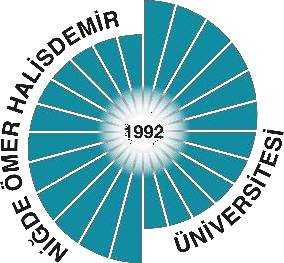 NİĞDE ÖMER HALİSDEMİR ÜNİVERSİTESİ TIP FAKÜLTESİ DÖNEM 2 DERS KURULU 1TIP2100-DOKU BİYOLOJİSİ DERS KURULUTIP2100-Doku Biyolojisi Ders Kurulu Öğretim Üyeleri Ders Kurulu Sorumlusu: Dr. Öğr. Üyesi Işıl AYDEMİR6.HAFTA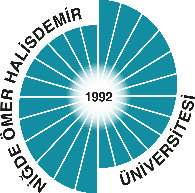 NİĞDE ÖMER HALİSDEMİR ÜNİVERSİTESİ TIP FAKÜLTESİ DÖNEM 2 DERS KURULU 2TIP2200- SİNİR VE DUYU SİSTEMLERİ DERS KURULUTIP2200-Sinir ve Duyu Sistemleri Ders Kurulu Öğretim Üyeleri Ders Kurulu Sorumlusu: Dr.Öğr.Üyesi Hacı KELEŞ          11.HAFTA          12.HAFTANİĞDE ÖMER HALİSDEMİR ÜNİVERSİTESİ TIP FAKÜLTESİ DÖNEM 2 DERS KURULU 3TIP2300- DOLAŞIM SİSTEMİ DERS KURULUTIP2300-Dolaşım Sistemi Ders Kurulu Öğretim Üyeleri Ders Kurulu Sorumlusu:  Dr. Öğr. Üyesi Fatih Mehmet GÜR13. HAFTA17.HAFTANİĞDE ÖMER HALİSDEMİR ÜNİVERSİTESİ TIP FAKÜLTESİDÖNEM 2 DERS KURULU 4TIP2400- SOLUNUM SİSTEMİ DERS KURULUTIP2400-Solunum Sistemi Ders Kurulu Öğretim Üyeleri Ders Kurulu Sorumlusu: Dr.Öğr.Üyesi  Şerife Buket BOZKURTHAFTA       20.HAFTA      21.HAFTA    23.HAFTANİĞDE ÖMER HALİSDEMİR ÜNİVERSİTESİ TIP FAKÜLTESİDÖNEM 2 DERS KURULU 5TIP2500- SİNDİRİM SİSTEMİ VE METABOLİZMA DERS KURULUTIP2500-Sindirim Sistemi ve Metabolizma Ders Kurulu Öğretim Üyeleri Ders Kurulu Sorumlusu: Dr. Öğr. Üyesi Fatma Esin AYDIN        24.HAFTA       25.HAFTA       26.HAFTA       27.HAFTA       28.HAFTA      29.HAFTA    30.HAFTANİĞDE ÖMER HALİSDEMİR ÜNİVERSİTESİ TIP FAKÜLTESİDÖNEM 2 DERS KURULU 6TIP2600- ENDOKRİN VE ÜROGENİTAL SİSTEMLER DERS KURULUTIP2600 Endokrin ve Ürogenital Sistemler Ders Kurulu Öğretim Üyeleri Ders Kurulu Sorumlusu: Doç.Dr. Serpil ERŞAN32. HAFTA36.HAFTA38.HAFTA* 22 Haziran 2022: Seçmeli Paketi Derslerinin Genel Sınavları19 Temmuz 2022: Seçmeli Paketi Derslerinin Bütünleme Sınavları18-22 Temmuz 2022: Ders Kurulları Genel Sınavları1-5 Ağustos 2022: Ders Kurulları Bütünleme SınavlarıKoduDerslerDers SaatleriDers SaatleriDers SaatleriKoduDerslerTeorikPratikToplamTIP2108Anatomi13619TIP2102Tıbbi Biyokimya18-18TIP2111Fizyoloji201232TIP2112Histoloji ve Embriyoloji332255TIP2110Tıbbi Mikrobiyoloji8412Seçmeli *1212TIP2029 Akademik yazma ve sunum teknikleri1212TIP2065Moleküler araştırma yöntemleri1212TIP2070Radyasyon Güvenliği ve Korunma1212Kurul ToplamıKurul Toplamı1044414827 Eylül 2021, PazartesiDersin koduDersin AdıÖğr. Üyesi08:30-09:15Serbest Çalışma09:30-10:15Dönem AçılışıProf.Dr.Üner KAYABAŞ (Dekan)10:30-11:15TIP2111İskelet kas kontraksiyonunun molekülermekanizmasıProf.Dr.Durmuş DEVECİ11:30-12:15TIP2111İskelet kas kontraksiyonunun moleküler mekanizmasıProf.Dr.Durmuş DEVECİ13:30-14:15TIP2108Kafa derisi anatomisiDr. Öğr. Üyesi Hacı KELEŞ14:30-15:15TIP2112Histolojiye giriş, dokuların genel özellikleriDr. Öğr. Üyesi Işıl AYDEMİR15:30-16:15Serbest Çalışma16:30-17:15Serbest Çalışma28 Eylül 2021, SalıDersin koduDersin AdıÖğr. Üyesi08:30-09:15Serbest Çalışma09:30-10:15TIP2102Azot metabolizmasıDoç.Dr. Serpil ERŞAN10:30-11:15TIP2102Azot metabolizmasıDoç.Dr. Serpil ERŞAN11:30-12:15TIP2112Örtü ve bez epiteli histolojisiDr. Öğr. Üyesi Işıl AYDEMİR13:30-14:15TIP2112Örtü ve bez epiteli histolojisiDr. Öğr. Üyesi Işıl AYDEMİR14:30-15:15TIP2108Vücuttaki fasyaların anatomisiDr. Öğr. Üyesi Hacı KELEŞ15:30-16:15TIP2108Vücuttaki fasyaların anatomisiDr. Öğr. Üyesi Hacı KELEŞ16:30-17:15Serbest Çalışma29 Eylül 2021, ÇarşambaDersin koduDersin AdıÖğr. Üyesi08:30-09:15Serbest Çalışma09:30-10:15TIP2112Bağ dokusu histolojisiDr. Öğr. Üyesi Işıl AYDEMİR10:30-11:15TIP2112Bağ dokusu histolojisiDr. Öğr. Üyesi Işıl AYDEMİR11:30-12:15TIP2108Boyun kaslarıDr. Öğr. Üyesi Hacı KELEŞ13:30-14:15TIP2108Boyun kaslarıDr. Öğr. Üyesi Hacı KELEŞ14:30-15:15TIP2111İskelet kas fibril tipleri, özellikleri, farklılıkları, kasın enerji metabolizmasıProf.Dr.Durmuş DEVECİ15:30-16:15Seçmeli Dersler*16:30-17:15Seçmeli Dersler*30 Eylül 2021, PerşembeDersin koduDersin AdıÖğr. Üyesi08:30-09:15Serbest Çalışma09:30-10:15TIP2108Boyun bölgesel anatomisiDr. Öğr. Üyesi Hacı KELEŞ10:30-11:15TIP2108Mimik kaslarDr. Öğr. Üyesi Hacı KELEŞ11:30-12:15TIP2110Vücudun normal florasıDr. Öğr. Üyesi Fatma Esin AYDIN   13:30-15:15TIP2108Lab: Histoloji ve Embriyoloji (B)Örtüepiteli 1Dr. Öğr. Üyesi Fatih Mehmet GÜR, Dr. Öğr. Üyesi Işıl AYDEMİR   13:30-15:15TIP2112Lab: Anatomi (A) Kafa derisi anatomisi, baş ve boynun sensitif sinirleriDr. Öğr. Üyesi SelimÇINAROĞLU, Dr. Öğr. Üyesi Hacı KELEŞ 15:30-17:15TIP2108Lab: Histoloji ve Embriyoloji (A)Örtüepiteli 1Dr. Öğr. Üyesi Fatih Mehmet GÜR, Dr. Öğr. Üyesi Işıl AYDEMİR 15:30-17:15TIP2112Lab: Anatomi (B) Kafa derisi anatomisi, baş ve boynun sensitif sinirleriDr. Öğr. Üyesi SelimÇINAROĞLU, Dr. Öğr. Üyesi Hacı KELEŞ1 Ekim 2021, CumaDersin koduDersin AdıÖğr. Üyesi08:30-09:15Serbest Çalışma09:30-10:15TIP2111İskelet kas kontraksiyonunun mekanik özellikleriProf.Dr.Durmuş DEVECİ10:30-11:15TIP2111İskelet kas kontraksiyonunun mekanik özellikleriProf.Dr.Durmuş DEVECİ11:30-12:15Serbest Çalışma 13:30-15:15TIP2108Lab: Anatomi (A) Baş ve boyun kaslarıDr. Öğr. Üyesi SelimÇINAROĞLU, Dr. Öğr. Üyesi Hacı KELEŞ 13:30-15:15TIP2112Lab: Histoloji ve Embriyoloji (B) Örtüepiteli 2Dr. Öğr. Üyesi F. Mehmet GÜR, Dr. Öğr. Üyesi Işıl AYDEMİR,  15:30-17:15TIP2108Lab: Anatomi (B) Baş ve boyun kaslarıDr. Öğr. Üyesi SelimÇINAROĞLU, Dr. Öğr. Üyesi Hacı KELEŞ 15:30-17:15TIP2112Lab: Histoloji ve Embriyoloji (A) Örtüepiteli 2Dr. Öğr. Üyesi F. Mehmet GÜR, Dr. Öğr. Üyesi Işıl AYDEMİR4 Ekim 2021, PazartesiDersin koduDersin AdıÖğr. Üyesi08:30-09:15Serbest Çalışma09:30-10:15TIP2102Non esansiyel amino asitlerin senteziDoç.Dr. Serpil ERŞAN10:30-11:15TIP2102Non esansiyel amino asitlerin senteziDoç.Dr. Serpil ERŞAN11:30-12:15TIP2108Deri ve adnexlerinin anatomisiDr. Öğr. Üyesi Hacı KELEŞ13:30-14:15TIP2108Meme anatomisiDr. Öğr. Üyesi Hacı KELEŞ14:30-15:15TIP2111Sinir kas kavşağı, kasın uyarılma mekanizmasıProf.Dr.Durmuş DEVECİ15:30-16:15TIP2111Sinir kas kavşağı, kasın uyarılma mekanizmasıProf.Dr.Durmuş DEVECİ16:30-17:15Serbest Çalışma  5 Ekim 2021, SalıDersin koduDersin AdıÖğr. Üyesi08:30-09:15Serbest Çalışma09:30-10:15Serbest Çalışma10:30-11:15TIP2108Regio temporalis infratemporalis vepterygopalatinaDr. Öğr. Üyesi Hacı KELEŞ11:30-12:15TIP2108Regio temporalis infratemporalis vepterygopalatinaDr. Öğr. Üyesi Hacı KELEŞ13:30-14:15TIP2112Bağ dokusunun histolojik çeşitleriDr. Öğr. Üyesi Işıl AYDEMİR14:30-15:15TIP2110Bakteriyolojik basiyerleriDr. Öğr. Üyesi Ali ÖZTÜRK15:30-16:15TIP2102Esansiyel amino asitlerin senteziDoç.Dr. Serpil ERŞAN16:30-17:15TIP2102Esansiyel amino asitlerin senteziDoç.Dr. Serpil ERŞAN6 Ekim 2021, ÇarşambaDersin koduDersin AdıÖğr. Üyesi08:30-09:15Serbest Çalışma09:30-10:15TIP2112Kan dokusu histolojisiDr. Öğr. Üyesi Işıl AYDEMİR10:30-11:15TIP2112Kan dokusu histolojisiDr. Öğr. Üyesi Işıl AYDEMİR11:30-12:15TIP2111Düz kas fizyolojisiProf.Dr.Durmuş DEVECİ13:30-14:15Serbest Çalışma14:30-15:15TIP2108Baş ve boynun beslenmesiDr. Öğr. Üyesi Hacı KELEŞ15:30-16:15Seçmeli Dersler*16:30-17:15Seçmeli Dersler*7 Ekim 2021, PerşembeDersin koduDersin AdıÖğr. Üyesi08:30-09:15Serbest Çalışma09:30-10:15TIP2102Dallı zincirli amino asitlerin senteziDoç.Dr. Serpil ERŞAN10:30-11:15TIP2108Kesit anatomisiDr. Öğr. Üyesi Hacı KELEŞ11:30-12:15TIP2112Kıkırdak dokusu ve gelişimiDr. Öğr. Üyesi Işıl AYDEMİR13:30-15:15Lab: Anatomi (A) Meme anatomisiDr. Öğr. Üyesi Selim ÇINAROĞLU, Dr. Öğr. Üyesi Hacı KELEŞ13:30-15:15TIP2112Lab: Histoloji ve Embriyoloji (B) Bezepiteli 1Dr. Öğr. Üyesi F. Mehmet GÜR,Dr. Öğr.Üyesi Işıl AYDEMİR15:30-17:15Lab: Anatomi (B) Meme anatomisiDr. Öğr. Üyesi Selim ÇINAROĞLU, Dr. Öğr. Üyesi Hacı KELEŞ15:30-17:15TIP2112Lab: Histoloji ve Embriyoloji (A) Bezepiteli 1Dr. Öğr. Üyesi F. Mehmet GÜR,Dr. Öğr.Üyesi Işıl AYDEMİR8 Ekim 2021, CumaDersin koduDersin AdıÖğr. Üyesi08:30-10:15TIP2112Lab: Histoloji ve Embriyoloji (B)Bezepiteli 2Dr. Öğr. Üyesi F. Mehmet GÜR,Dr. Öğr.Üyesi Işıl AYDEMİR10:30-12:15TIP2112Lab: Histoloji ve Embriyoloji (A)Bezepiteli 2Dr. Öğr. Üyesi F. Mehmet GÜR,Dr. Öğr.Üyesi Işıl AYDEMİR13:30-14:15Serbest Çalışma14:30-15:15TIP2111Kaslarda adaptasyon ve kas fizyopatolojilerinden bazı örneklerProf.Dr.Durmuş DEVECİ15:30-16:15TIP2111Kaslarda adaptasyon ve kas fizyopatolojilerinden bazı örneklerProf.Dr.Durmuş DEVECİ16:30-17:15TIP2102Dallı zincirli amino asitlerin senteziDoç.Dr. Serpil ERŞAN11 Ekim 2021, PazartesiDersin koduDersin AdıÖğr. Üyesi08:30-09:15Serbest Çalışma09:30-10:15TIP2110Boyama yöntemleriDr. Öğr. Üyesi Ali ÖZTÜRK10:30-11:15TIP2111Kan Fizyolojisine giriş, kanın görevleriDr. Öğr. Üyesi Derya Deniz KANAN11:30-12:15Serbest Çalışma13:30-15:15TIP2110Lab: T.Mikrobiyoloji (B) Boyama yöntemleri Demonstrasyon: Gram pozitif ve negatif bakterilerDoç. Dr. Hanifi KÖRKOCADr.Öğr. Üyesi Ali ÖZTÜRK Dr. Öğr. Üyesi Fatma Esin AYDIN13:30-15:15TIP2112Lab: Histoloji ve Embriyoloji (A) Bağ dokusuDr. Öğr. Üyesi F. Mehmet GÜR, Dr. Öğr.Üyesi Işıl AYDEMİR15:30-17:15TIP2112Lab: Histoloji ve Embriyoloji (B) Bağ dokusuDr. Öğr. Üyesi F. Mehmet GÜR, Dr. Öğr.Üyesi Işıl AYDEMİR15:30-17:15TIP2110Lab: T.Mikrobiyoloji (A) Boyama yöntemleri Demonstrasyon: Gram pozitif ve negatif bakterilerDr. Öğr. Üyesi F. Mehmet GÜR, Dr. Öğr.Üyesi Işıl AYDEMİR12 Ekim 2021, SalıDersin koduDersin AdıÖğr. Üyesi08:30-09:15Serbest Çalışma09:30-10:15Serbest Çalışma10:30-11:15Serbest Çalışma11:30-12:15Serbest Çalışma13:30-14:15TIP2102Amino asitlerin özgül ürünlere çevrilmesiDoç.Dr. Serpil ERŞAN14:30-15:15TIP2102Amino asitlerin özgül ürünlere çevrilmesiDoç.Dr. Serpil ERŞAN15:30-16:15TIP2112Kemik dokusu histolojisiDr. Öğr. Üyesi Fatih Mehmet GÜR16:30-17:15TIP2112Kemik dokusu histolojisiDr. Öğr. Üyesi Fatih Mehmet GÜR13 Ekim 2021, ÇarşambaDersin koduDersin AdıÖğr. Üyesi08:30-09:15Serbest Çalışma09:30-10:15TIP2112Kemik dokusunun gelişimiDr. Öğr. Üyesi Fatih Mehmet GÜR10:30-11:15TIP2112Kas dokusu, düz kas, iskelet kası histolojisiDr. Öğr. Üyesi Fatih Mehmet GÜR11:30-12:15TIP2112Kas dokusu, düz kas, iskelet kası histolojisiDr. Öğr. Üyesi Fatih Mehmet GÜR13:30-14:15TIP2110Antimikrobiyal ajanlarDoç.Dr. Hanifi KÖRKOCA14:30-15:15TIP2110Antimikrobiyal ajanlarDoç.Dr. Hanifi KÖRKOCA15:30-16:15Seçmeli Dersler*16:30-17:15Seçmeli Dersler*14 Ekim 2021, PerşembeDersin koduDersin AdıÖğr. Üyesi08:30-09:15Serbest Çalışma09:30-10:15TIP2111Eritrositler görevleri, anemi, polisitemiDr. Öğr. Üyesi Derya Deniz KANAN10:30-11:15TIP2111Eritrositler görevleri, anemi, polisitemiDr. Öğr. Üyesi Derya Deniz KANAN11:30-12:15TIP2102Bağ dokusu biyokimyasıDoç.Dr. İsmail SARI13:30-14:15TIP2102Bağ dokusu biyokimyasıDoç.Dr. İsmail SARI14:30-15:15TIP2110Sterilizasyon yöntemleriDr. Öğr. Üyesi Fatma Esin AYDIN15:30-16:15TIP2110Dezenfektan ve antiseptiklerDr. Öğr. Üyesi Fatma Esin AYDIN16:30-17:15TIP2112Kalp kası histolojisiDr. Öğr. Üyesi Fatih Mehmet GÜR15 Ekim 2021, CumaDersin koduDersin AdıÖğr. Üyesi08:30-09:15Serbest Çalışma09:30-10:15TIP2102Yağ dokusu biyokimyasıDoç.Dr. İsmail SARI10:30-11:15TIP2102Yağ dokusu biyokimyasıDoç.Dr. İsmail SARI11:30-12:15TIP2110Doku kültürü ve virüs izolasyon yöntemleriDr. Öğr. Üyesi Fatma Esin AYDIN13:30-14:15Serbest Çalışma14:30-15:15TIP2111Trombositlerin fizyolojik önemi, pıhtılaşma mekanizmasıDr. Öğr. Üyesi Derya Deniz KANAN15:30-16:15TIP2111Trombositlerin fizyolojik önemi, pıhtılaşma mekanizmasıDr. Öğr. Üyesi Derya Deniz KANAN16:30-17:15TIP2111Fibrinolitik sistem, aşırı kanamaya neden olan durumlarDr. Öğr. Üyesi Derya Deniz KANAN18 Ekim 2021, PazartesiDersin koduDersin AdıÖğr. Üyesi08:30-09:15Serbest Çalışma09:30-10:15Serbest Çalışma10:30-11:15TIP2112Sinir dokusu histolojisiDr. Öğr. Üyesi Fatih Mehmet GÜR11:30-12:15TIP2112Sinir dokusu histolojisiDr. Öğr. Üyesi Fatih Mehmet GÜR13:30-14:15TIP2102Epitel doku biyokimyasıDoç.Dr. İsmail SARI14:30-15:15TIP2112Nöroglia hücreleriDr. Öğr. Üyesi Fatih Mehmet GÜR15:30-16:15TIP2111Kan grupları ve transfüzyonDr. Öğr. Üyesi Derya Deniz KANAN16:30-17:15TIP2111Lökositler ve görevleriDr. Öğr. Üyesi Derya Deniz KANAN19 Ekim 2021, SalıDersin koduDersin AdıÖğr. Üyesi08:30-10:15TIP2111Lab: Fizyoloji (A) İskelet kas fonksiyonlarının incelenmesi ve değerlendirilmesi, EMG ölçüm vedeğerlendirilmesiProf. Dr. Durmuş DEVECİDoç. Dr. Eylem TAŞKIN GÜVEN, Dr.Öğr. Üyesi Derya Deniz KANAN08:30-10:15TIP2112Lab: Histoloji ve Embriyoloji (B) Kan dokusuDr. Öğr. Üyesi F. Mehmet GÜR, Dr. Öğr.Üyesi Işıl AYDEMİR10:30-12:15TIP2111Lab: Fizyoloji (B) İskelet kas fonksiyonlarının incelenmesi ve değerlendirilmesi, EMG ölçüm vedeğerlendirilmesiProf. Dr. Durmuş DEVECİDoç. Dr. Eylem TAŞKIN GÜVEN, Dr.Öğr. Üyesi Derya Deniz KANAN10:30-12:15TIP2112Lab: Histoloji ve Embriyoloji (A) Kan dokusuDr. Öğr. Üyesi F. Mehmet GÜR,Dr. Öğr. Üyesi Işıl AYDEMİR13:30-14:15Serbest Çalışma 14:30-15:15Serbest Çalışma 15:30-16:15Serbest Çalışma 16:30-17:15Serbest Çalışma 20 Ekim 2021, ÇarşambaDersin koduDersin AdıÖğr. Üyesi08:30-10:15TIP2111Lab: Fizyoloji (A) Elektrolitlerin ve endojen maddelerin Düz kas fonksiyonlarına etkisiProf. Dr. Durmuş DEVECİDoç. Dr. Eylem TAŞKIN GÜVEN,Dr.Öğr. Üyesi Derya Deniz KANAN08:30-10:15TIP2110Lab: T.Mikrobiyoloji (B) Dekontaminasyon, dezenfeksiyon, sterilizasyon ve antisepsi sağlayabilmeDoç. Dr. Hanifi KÖRKOCADr.Öğr. Üyesi Ali ÖZTÜRK Dr. Öğr. Üyesi Fatma Esin AYDIN10:30-12:15TIP2111Lab: Fizyoloji (B) Elektrolitlerin ve endojen maddelerin Düz kas fonksiyonlarına etkisiProf. Dr. Durmuş DEVECİDoç. Dr. Eylem TAŞKIN GÜVEN, Dr.Öğr. Üyesi Derya Deniz KANAN10:30-12:15TIP2110Lab: T.Mikrobiyoloji (A) Dekontaminasyon, dezenfeksiyon, sterilizasyon ve antisepsi sağlayabilmeDoç. Dr. Hanifi KÖRKOCADr.Öğr. Üyesi Ali ÖZTÜRKDr. Öğr. Üyesi Fatma Esin AYDIN13:30-14:15TIP2112Deri ve ekleri histolojisiDr. Öğr. Üyesi Fatih Mehmet GÜR14:30-15:15TIP2112Deri ve ekleri histolojisiDr. Öğr. Üyesi Fatih Mehmet GÜR15:30-16:15Seçmeli Dersler*16:30-17:15Seçmeli Dersler*21 Ekim 2021, PerşembeDersin koduDersin AdıÖğr. Üyesi08:30-09:15TIP2102Sinir ve kas dokusu biyokimyasıDoç.Dr. İsmail SARI09:30-10:15TIP2102Sinir ve kas dokusu biyokimyasıDoç.Dr. İsmail SARI10:30-11:15TIP2111Lenfositler ve İmmüniteDr.Öğr. Üyesi Derya Deniz KANAN11:30-12:15TIP2111Lenfositler ve İmmüniteDr.Öğr. Üyesi Derya Deniz KANAN13:30-15:15TIP2111Lab: Fizyoloji (B) Eritrosit sayımıProf. Dr. Durmuş DEVECİDoç. Dr. Eylem TAŞKIN GÜVEN, Dr.Öğr. Üyesi Derya Deniz KANAN13:30-15:15TIP2112Lab: Histoloji ve Embriyoloji (A) Kemik dokusuDr. Öğr. Üyesi F. Mehmet GÜR, Dr. Öğr.Üyesi Işıl AYDEMİR15:30-17:15TIP2111Lab: Fizyoloji (A) Eritrosit sayımıProf. Dr. Durmuş DEVECİDoç. Dr. Eylem TAŞKIN GÜVEN, Dr.Öğr. Üyesi Derya Deniz KANAN15:30-17:15TIP2112Lab: Histoloji ve Embriyoloji (B) Kemik dokusuDr. Öğr. Üyesi F. Mehmet GÜR, Dr. Öğr.Üyesi Işıl AYDEMİR,22 Ekim 2021, CumaDersin koduDersin AdıÖğr. Üyesi08:30-09:15TIP2102Sinir ve kas dokusu biyokimyasıDoç.Dr. İsmail SARI10:30-11:15TIP2112Genel embriyoloji, spermatozoon ve oositinolgunlaşmasıDr. Öğr. Üyesi Fatih Mehmet GÜR11:30-12:15TIP2112Genel embriyoloji, spermatozoon ve oositinolgunlaşmasıDr. Öğr. Üyesi Fatih Mehmet GÜR13:30-15:15TIP2111Lab: Fizyoloji (A) Hemoglobin konsantrasyon tayini  Hematokrit tayiniProf. Dr. Durmuş DEVECİDoç. Dr. Eylem TAŞKIN GÜVEN, Dr.Öğr. Üyesi Derya Deniz  KANAN13:30-15:15TIP2112Lab: Histoloji ve Embriyoloji (B) KıkırdakDr. Öğr. Üyesi F. Mehmet GÜR, Dr. Öğr. Üyesi Işıl AYDEMİR15:30-17:15TIP2111Lab: Fizyoloji (B) Hemoglobin konsantrasyon tayini  Hematokrit tayiniProf. Dr. Durmuş DEVECİDoç. Dr. Eylem TAŞKIN GÜVEN, Dr.Öğr. Üyesi Derya Deniz  KANAN15:30-17:15TIP2112Lab: Histoloji ve Embriyoloji (A) KıkırdakDr. Öğr. Üyesi F. Mehmet GÜR, Dr. Öğr. Üyesi Işıl AYDEMİR25 Ekim 2021, PazartesiDersin koduDersin AdıÖğr. Üyesi08:30-09:15Serbest Çalışma09:30-10:15TIP2112Gelişimin I. Haftası, döllenmedenimplantasyonaDr. Öğr. Üyesi Fatih Mehmet GÜR10:30-11:15TIP2112Gelişimin I. Haftası, döllenmedenimplantasyonaDr. Öğr. Üyesi Fatih Mehmet GÜR11:30-12:15Serbest Çalışma13:30-15:15TIP2111Lab: Fizyoloji (A) Kan grupları, kanama, pıhtılaşma zamanı, sedimantasyon hızı tayini, Eritrosit ozmotik frajilite ve değerlendirilmesiProf. Dr. Durmuş DEVECİDoç. Dr. Eylem TAŞKIN GÜVEN, Dr.Öğr. Üyesi Derya Deniz KANAN13:30-15:15TIP2112Lab: Histoloji ve Embriyoloji (B) KasdokusuDr. Öğr. Üyesi F. Mehmet GÜR,Dr. Öğr. Üyesi Işıl AYDEMİR15:30-17:15TIP2111Lab: Fizyoloji (B) Kan grupları, kanama, pıhtılaşma zamanı, sedimantasyon hızı tayini, Eritrosit ozmotik frajilite ve değerlendirilmesiProf. Dr. Durmuş DEVECİDoç. Dr. Eylem TAŞKIN GÜVEN, Dr.Öğr. Üyesi Derya Deniz KANAN15:30-17:15TIP2112Lab: Histoloji ve Embriyoloji (A) KasdokusuDr. Öğr. Üyesi F. Mehmet GÜR,Dr. Öğr. Üyesi Işıl AYDEMİR26 Ekim 2021, SalıDersin koduDersin AdıÖğr. Üyesi08:30-10:15TIP2112Lab: Histoloji ve Embriyoloji (A) Sinir dokusuDr. Öğr. Üyesi F. Mehmet GÜR,Dr. Öğr. Üyesi Işıl AYDEMİR08:30-10:15TIP2111Lab: Fizyoloji (B) Lökosit sayımı Periferik yaymanın hazırlanması ve değerlendirilmesiProf. Dr. Durmuş DEVECİDoç. Dr. Eylem TAŞKIN GÜVEN, Dr.Öğr. Üyesi Derya Deniz KANAN10:30-12:15TIP2111Lab: Fizyoloji (A) Lökosit sayımı Periferik yaymanın hazırlanması ve değerlendirilmesiProf. Dr. Durmuş DEVECİDoç. Dr. Eylem TAŞKIN GÜVEN, Dr.Öğr. Üyesi Derya Deniz KANAN10:30-12:15TIP2112Lab: Histoloji ve Embriyoloji (B) Sinir dokusuDr. Öğr. Üyesi F. Mehmet GÜR,Dr. Öğr. Üyesi Işıl AYDEMİR13:30-14:15TIP2112Gelişimin II ve III. Haftaları, bilaminar embriyonel disk ve gastrulasyonDr. Öğr. Üyesi Fatih Mehmet GÜR14:30-15:15TIP2112Gelişimin II ve III. Haftaları, bilaminarembriyonel disk ve gastrulasyonDr. Öğr. Üyesi Fatih Mehmet GÜR15:30-16:15TIP2112Embriyo dışı oluşumlarDr. Öğr. Üyesi Işıl AYDEMİR   16:30-17:15TIP2112Embriyo dışı oluşumlarDr. Öğr. Üyesi Işıl AYDEMİR27 Ekim 2021, ÇarşambaDersin koduDersin AdıÖğr. Üyesi08:30-09:15Serbest Çalışma09:30-10:15TIP2112Germ disklerinin farklılaşmasıDr. Öğr. Üyesi Fatih Mehmet GÜR10:30-11:15TIP2112Germ disklerinin farklılaşmasıDr. Öğr. Üyesi Fatih Mehmet GÜR11:30-12:15Serbest Çalışma13:30-14:15TIP2112Kongenital malformasyonlarDr. Öğr. Üyesi Işıl AYDEMİR14:30-15:15TIP2112Kongenital malformasyonlarDr. Öğr. Üyesi Işıl AYDEMİR15:30-16:15Seçmeli Dersler*   16:30-17:15Seçmeli Dersler*28 Ekim 2021, PerşembeDersin koduDersin AdıÖğr. Üyesi   08:30-10:15TIP2112Lab: Histoloji ve Embriyoloji (B) Deri ve ekleriDr. Öğr. Üyesi F. Mehmet GÜR, Dr. Öğr. Üyesi Işıl AYDEMİR10:30-12:15TIP2112Lab: Histoloji ve Embriyoloji (A) Deri ve ekleriDr. Öğr. Üyesi F. Mehmet GÜR, Dr. Öğr. Üyesi Işıl AYDEMİR13:30-14:15      CUMHURİYET BAYRAMI14:30-15:15      CUMHURİYET BAYRAMI15:30-16:15      CUMHURİYET BAYRAMI   16:30-17:15      CUMHURİYET BAYRAMI29 Ekim 2021, CumaDersin koduDersin AdıÖğr. Üyesi08:30-09:15CUMHURİYET BAYRAMI09:30-10:15CUMHURİYET BAYRAMI10:30-11:15CUMHURİYET BAYRAMI11:30-12:15CUMHURİYET BAYRAMI13:30-14:15CUMHURİYET BAYRAMI14:30-15:15CUMHURİYET BAYRAMI15:30-16:15CUMHURİYET BAYRAMI16:30-17:15CUMHURİYET BAYRAMI1 Kasım 2021, PazartesiDersin koduDersin AdıÖğr. Üyesi08:30-09:15Serbest Çalışma09:30-10:15Serbest Çalışma10:30-11:15Serbest Çalışma11:30-12:15Serbest Çalışma13:30-14:15Serbest Çalışma14:30-15:15Serbest Çalışma15:30-16:15Serbest Çalışma16:30-17:15Serbest Çalışma2 Kasım 2021, SalıDersin koduDersin AdıÖğr. Üyesi08:30-09:15      TIP2100-DOKU BİYOLOJİSİ DERS KURULU PRATİK SINAVI09:30-10:15      TIP2100-DOKU BİYOLOJİSİ DERS KURULU PRATİK SINAVI10:30-11:15      TIP2100-DOKU BİYOLOJİSİ DERS KURULU PRATİK SINAVI11:30-12:15      TIP2100-DOKU BİYOLOJİSİ DERS KURULU PRATİK SINAVI13:30-14:15      TIP2100-DOKU BİYOLOJİSİ DERS KURULU PRATİK SINAVI14:30-15:15      TIP2100-DOKU BİYOLOJİSİ DERS KURULU PRATİK SINAVI15:30-16:15      TIP2100-DOKU BİYOLOJİSİ DERS KURULU PRATİK SINAVI3 Kasım 2021, ÇarşambaDersin koduDersin AdıÖğr. Üyesi08:30-09:15Serbest Çalışma09:30-10:15Serbest Çalışma10:30-11:15Serbest Çalışma11:30-12:15Serbest Çalışma13:30-14:15Serbest Çalışma14:30-15:15Serbest Çalışma15:30-16:15Seçmeli Dersler*16:30-17:15Seçmeli Dersler*4 Kasım 2021, PerşembeDersin koduDersin AdıÖğr. Üyesi08:30-09:15Serbest Çalışma09:30-10:15Serbest Çalışma10:30-11:15Serbest Çalışma11:30-12:15Serbest Çalışma13:30-14:15Serbest Çalışma14:30-15:15Serbest Çalışma15:30-16:15Serbest Çalışma16:30-17:15Serbest Çalışma5 Kasım 2021, CumaDersin koduDersin AdıÖğr. Üyesi08:30-09:15Serbest Çalışma09:30-10:15TIP2100-DOKU BİYOLOJİSİ DERS KURULU TEORİK SINAVI10:30-11:15TIP2100-DOKU BİYOLOJİSİ DERS KURULU TEORİK SINAVI11:30-12:15TIP2100-DOKU BİYOLOJİSİ DERS KURULU TEORİK SINAVI13:30-14:15Serbest Çalışma14:30-15:15Serbest Çalışma15:30-16:15Serbest Çalışma16:30-17:15Serbest ÇalışmaKoduDerslerDers SaatleriDers SaatleriDers SaatleriKoduDerslerTeorikPratikToplamTIP2208Anatomi421860TIP2202Tıbbi Biyokimya325TIP2211Fizyoloji30838TIP2212Histoloji ve Embriyoloji9615TIP2210Tıbbi Mikrobiyoloji8412Seçmeli *1010TIP2029 Akademik yazma ve sunum teknikleri1010TIP2065Moleküler araştırma yöntemleri1010TIP2070  Radyasyon Güvenliği ve        Korunma1010Kurul ToplamıKurul Toplamı10238140KoduDers Kurulu Öğr. ÜyeleriTIP2208AnatomiTIP2208Dr. Öğr. Üyesi Selim ÇINAROĞLUTIP2208Dr. Öğr. Üyesi Hacı KELEŞTIP2202Tıbbi BiyokimyaTIP2202Doç.Dr. İsmail SARITIP2202Doç.Dr. Serpil ERŞANTIP2202Dr. Öğr.Üyesi Şerife Buket BOZKURTTIP2202  Uzm.Dr Durmuş AYANTIP2211FizyolojiTIP2211Prof. Dr. Durmuş DEVECİ TIP2211Doç. Dr. Eylem TAŞKIN GÜVENTIP2211Dr. Öğr. Üyesi Derya Deniz KANANTIP2212Histoloji ve EmbriyolojiTIP2212Dr. Öğr. Üyesi Işıl AYDEMİRTIP2212Dr. Öğr. Üyesi Fatih Mehmet GÜRTIP2210Tıbbi MikrobiyolojiTIP2210Doç. Dr. Hanifi KÖRKOCATIP2210Dr. Öğr. Üyesi Ali ÖZTÜRKTIP2210Dr. Öğr. Üyesi Fatma Esin AYDINSeçmeli*TIP2029Prof. Dr. Üner KAYABAŞTIP2070Prof. Dr. Sefa ERTÜRKTIP2065Dr. Öğr. Üyesi Dilara Fatma BALI7.HAFTA8 Kasım 2021, PazartesiDersin koduDersin AdıÖğr. Üyesi08:30-09:15Kurul bilgilendirilmesiDers kurulu sorumlusu09:30-10:15TIP2208Merkezi sinir sistemi genel morfolojisiDr. Öğr. Üyesi Hacı KELEŞ10:30-11:15TIP2208Medulla spinalisin anatomisiDr. Öğr. Üyesi Hacı KELEŞ11:30-12:15TIP2208Medulla oblongatanın (bulbus) anatomisiDr. Öğr. Üyesi Selim ÇINAROĞLU13:30-14:15TIP2211Sinir sisteminin işlevsel organizasyonu vesinapslarda bilgi iletimiDoç. Dr. Eylem TAŞKIN GÜVEN14:30-15:15TIP2211Uyarılabilen doku:SinirDoç. Dr. Eylem TAŞKIN GÜVEN15:30-16:15Serbest çalışma16:30-17:15Serbest çalışma9 Kasım 2021, SalıDersin koduDersin AdıÖğr. Üyesi08:30-09:15Serbest çalışma09:30-10:15TIP2211Beyin ve omurilik sıvısı fizyolojisiDoç. Dr. Eylem TAŞKIN GÜVEN10:30-11:15TIP2210ArbovirüslerDr. Öğr. Üyesi Fatma Esin AYDIN11:30-12:15TIP2212Medulla spinalis ve serebellum histolojisiDr. Öğr. Üyesi Fatih Mehmet GÜR13:30-14:15TIP2210Spiroketler: Treponema pallidumDoç. Dr. Hanifi KÖRKOCA14:30-15:15TIP2210Spiroketler: Treponema pallidumDoç. Dr. Hanifi KÖRKOCA15:30-16:15Seçmeli Ders16:30-17:15Seçmeli Ders10 Kasım 2021, ÇarşambaDersin koduDersin AdıÖğr. Üyesi08:30-09:15TIP2210Leptospira’lar Dr. Öğr. Üyesi Ali ÖZTÜRK09:30-10:15TIP2210Borrelia’lar ve Diğer spiroketler Doç. Dr. Hanifi KÖRKOCA10:30-11:15TIP2212Beyin ve meninkslerin histolojisiDr. Öğr. Üyesi Fatih Mehmet GÜR11:30-12:15TIP2212Beyin ve meninkslerin histolojisiDr. Öğr. Üyesi Fatih Mehmet GÜR13:30-14:15TIP2202Klinik biyokimyada numune alam ve özellikleriUzm. Dr. Durmuş AYAN14:30-15:15TIP2208Ponsun anatomisiDr. Öğr. Üyesi Selim ÇINAROĞLU15:30-16:15Seçmeli Dersler*16:30-17:15Seçmeli Dersler*11 Kasım 2021, PerşembeDersin koduDersin AdıÖğr. Üyesi08:30-09:15Serbest Çalışma09:30-10:15TIP2210Herpes virüslerıDoç. Dr. Hanifi KÖRKOCA10:30-11:15TIP2212Sinir sistemi embriyolojisiDr. Öğr. Üyesi Fatih Mehmet GÜR11:30-12:15TIP2208Cerebellumun anatomisiDr. Öğr. Üyesi Hacı KELEŞ13:30-14:15TIP2208Cerebellumun anatomisiDr. Öğr. Üyesi Hacı KELEŞ14:30-15:15TIP2202Klinik biyokimyada numune alam ve özellikleriUzm. Dr. Durmuş AYAN15:30-16:15TIP2210Robo virüsler ve yavaş virüslerDr. Öğr. Üyesi Fatma Esin AYDIN16:30-17:15Serbest Çalışma12 Kasım 2021, CumaDersin koduDersin AdıÖğr. Üyesi08:30-09:15TIP2208Lab: Anatomi (A) Medulla spinalis anatomisiDr. Öğr. Üyesi Selim ÇINAROĞLU, Dr. Öğr. Üyesi Hacı KELEŞ08:30-09:15TIP2212Lab: Histoloji ve Embriyoloji (B) Sinir sistemi I (Beyin, beyincik ve medullaspinalis)Dr. Öğr. Üyesi F. Mehmet GÜR, Dr. Öğr. Üyesi Işıl AYDEMİR08:30-09:15TIP2208Lab: Anatomi (B) Medulla spinalis anatomisiDr. Öğr. Üyesi Selim ÇINAROĞLUDr. Öğr. Üyesi Hacı KELEŞ08:30-09:15TIP2212Lab: Histoloji ve Embriyoloji (A) Sinirsistemi I (Beyin, beyincik ve medulla spinalis)Dr. Öğr. Üyesi F. Mehmet GÜR, Dr. Öğr. Üyesi Işıl AYDEMİR13:30-14:15Serbest Çalışma14:30-15:15Serbest Çalışma15:30-16:15TIP2202Bos BiyokimyasıUzm. Dr. Durmuş AYAN16:30-17:15Serbest Çalışma8.HAFTA15 Kasım 2021, PazartesiDersin koduDersin AdıÖğr. Üyesi08:30-09:15Serbest Çalışma09:30-10:15TIP2208Mesencephalon ve formatio reticularis anatomisiDr. Öğr. Üyesi Selim ÇINAROĞLU10:30-11:15TIP2208Mesencephalon ve formatio reticularis anatomisiDr. Öğr. Üyesi Selim ÇINAROĞLU11:30-12:15Serbest Çalışma13:30-14:15Serbest Çalışma14:30-15:15Serbest Çalışma15:30-16:15Serbest Çalışma16:30-17:15Serbest Çalışma16 Kasım 2021, SalıDersin koduDersin AdıÖğr. Üyesi08:30-09:15TIP2202Lab: T. Biyokimya (A) laboratuvarincelemesi için istek formunun doldurulmasıDoç.Dr.İsmail SARI,  Doç.Dr.Serpil ERŞAN, Dr. Öğr. Üyesi Şerife Buket BOZKURT Uzm.Dr. Durmuş AYAN09:30-12:15TIP2202Lab: T. Biyokimya (B) laboratuvarincelemesi için istek formunun doldurulmasıDoç.Dr.İsmail SARI,  Doç.Dr.Serpil ERŞAN, Dr. Öğr. Üyesi Şerife Buket BOZKURT Uzm.Dr. Durmuş AYAN13:30-14:15TIP2208Beyin sulcus ve gyruslarının anatomisiDr. Öğr. Üyesi Hacı KELEŞ14:30-15:15TIP2208Merkezi sinir sistemi zarlarının anatomisiDr. Öğr. Üyesi Hacı KELEŞ15:30-16:15TIP2211Duyu ReseptörleriDoç. Dr. Eylem TAŞKIN GÜVEN16:30-17:15TIP2211Genel duyu sistemi: Duyu yollarıDoç. Dr. Eylem TAŞKIN GÜVENSerbest Çalışma17 Kasım 2021, ÇarşambaDersin koduDersin AdıÖğr. Üyesi08:30-09:15Serbest Çalışma09:30-10:15TIP2212Kulak histolojisiDr. Öğr. Üyesi Fatih Mehmet GÜR10:30-11:15TIP2212Kulak histolojisiDr. Öğr. Üyesi Fatih Mehmet GÜR11:30-12:15TIP2208Merkezi sinir sisteminin arterlerimim anatomisiDr. Öğr. Üyesi Hacı KELEŞ13:30-14:15TIP2211Genel duyu sistemi: Somatik duyularDoç. Dr. Eylem TAŞKIN GÜVEN14:30-15:15TIP2211Genel duyu sistemi: Somatik duyularDoç. Dr. Eylem TAŞKIN GÜVEN15:30-16:15Seçmeli Dersler*16:30-17:15Seçmeli Dersler*18 Kasım 2021, PerşembeDersin koduDersin AdıÖğr. Üyesi08:30-09:15Serbest Çalışma09:30-10:15TIP2211Duyu ReseptörleriDoç. Dr. Eylem TAŞKIN GÜVEN10:30-11:15TIP2210Mantar toksinleriDr. Öğr. Üyesi Ali ÖZTÜRK11:30-12:15TIP2211Genel duyu sistemi: Talamus ve Duyusal korteksDoç. Dr. Eylem TAŞKIN GÜVEN13:30-14:15TIP2208Merkezi sinir sisteminin venleri ve duramater venöz sinuslarının anatomisiDr. Öğr. Üyesi Hacı KELEŞ14:30-15:15TIP2208Beyin ventrikülleri ve BOS dolaşımın anatomisiDr. Öğr. Üyesi Hacı KELEŞ15:30-16:15TIP2212Göz histolojisiDr. Öğr. Üyesi Fatih Mehmet GÜR16:30-17:15TIP2212Göz histolojisiDr. Öğr. Üyesi Fatih Mehmet GÜR19 Kasım 2021, CumaDersin koduDersin AdıÖğr. Üyesi08:30-09:15Serbest Çalışma09:30-10:15TIP2208Medulla spinalis inen çıkan yollarDr. Öğr. Üyesi Selim ÇINAROĞLU10:30-11:15TIP2208Medulla spinalis inen çıkan yollarDr. Öğr. Üyesi Selim ÇINAROĞLU11:30-12:15TIP2208DiencephalonDr. Öğr. Üyesi Selim ÇINAROĞLU13:30-14:15TIP2208DiencephalonDr. Öğr. Üyesi Selim ÇINAROĞLU14:30-15:15Serbest Çalışma15:30-16:15Serbest Çalışma16:30-17:15Serbest Çalışma9.HAFTA22 Kasım 2021, PazartesiDersin koduDersin AdıÖğr. Üyesi08:30-09:15Serbest Çalışma13:30-14:15TIP2208Kranial sinirlerin anatomisiDr. Öğr. Üyesi Hacı KELEŞ10:30-11:15TIP2208Kranial sinirlerin anatomisiDr. Öğr. Üyesi Hacı KELEŞ11:30-12:15TIP2208Kranial sinirlerin anatomisiDr. Öğr. Üyesi Hacı KELEŞ13:30-14:15TIP2211İşitme sistemi fizyolojisiDoç. Dr. Eylem TAŞKIN GÜVEN14:30-15:15TIP2211İşitme sistemi fizyolojisiDoç. Dr. Eylem TAŞKIN GÜVEN15:30-16:15TIP2211Görme sistemi fizyolojisiDoç. Dr. Eylem TAŞKIN GÜVEN16:30-17:15TIP2211Görme sistemi fizyolojisiDoç. Dr. Eylem TAŞKIN GÜVEN23 Kasım 2021, SalıDersin koduDersin AdıÖğr. üyesi08:30-09:15Serbest Çalışma09:30-10:15TIP2211Vestibüler sistem fizyolojisiDoç. Dr. Eylem TAŞKIN GÜVEN10:30-11:15TIP2211Tat duyuları fizyolojisiDoç. Dr. Eylem TAŞKIN GÜVEN11:30-12:15TIP2211Koku duyuları fizyolojisiDoç. Dr. Eylem TAŞKIN GÜVEN13:30-15:15TIP2208Medulla spinalis inen çıkan yollarDr. Öğr. Üyesi Selim ÇINAROĞLU15:30-17:15TIP2208Medulla spinalis inen çıkan yollarDr. Öğr. Üyesi Selim ÇINAROĞLU24  Kasım 2021, ÇarşambaDersin koduDersin AdıÖğr. Üyesi08:30-10:15TIP2210Lab: T. Mikrobiyoloji (B) Çeşitli klinik örneklerin (balgam, pü, BOS, idrar)bakteriyolojik incelenmesiDoç. Dr. Hanifi KÖRKOCADr.Öğr. Üyesi Ali ÖZTÜRK Dr. Öğr. Üyesi Fatma Esin AYDIN08:30-10:15TIP2208Lab: Anatomi (A) Bulbus, pons,mesencephalon, diencephalon ve cerebellum anatomisiDr. Öğr. Üyesi SelimÇINAROĞLU, Dr. Öğr. Üyesi Hacı KELEŞ10:30-12:15TIP2210Lab: T. Mikrobiyoloji (B) Çeşitli klinik örneklerin (balgam, pü, BOS, idrar)bakteriyolojik incelenmesiDoç. Dr. Hanifi KÖRKOCADr.Öğr. Üyesi Ali ÖZTÜRK Dr. Öğr. Üyesi Fatma Esin AYDIN10:30-12:15TIP2208Lab: Anatomi (B) Bulbus, pons, mesencephalon, diencephalon ve cerebellumanatomisiDr. Öğr. Üyesi SelimÇINAROĞLU, Dr. Öğr. Üyesi Hacı KELEŞ13:30-14:15TIP2208Kulak, işitme ve denge yollarının anatomisiDr. Öğr. Üyesi Selim ÇINAROĞLU14:30-15:15TIP2208Kulak, işitme ve denge yollarının anatomisiDr. Öğr. Üyesi Selim ÇINAROĞLU15:30-16:15Seçmeli Dersler*16:30-17:15Seçmeli Dersler*25 Kasım 2021, PerşembeDersin koduDersin AdıÖğr. ÜyesiÖğr. Üyesi08:30-09:15Serbest Çalışma09:30-10:15TIP2208Kranial sinirlerin anatomisiDr. Öğr. Üyesi Hacı KELEŞ10:30-11:15TIP2208Kranial sinirlerin anatomisiDr. Öğr. Üyesi Hacı KELEŞDr. Öğr. Üyesi Hacı KELEŞ11:30-12:15Serbest Çalışma13:30-15:15TIP2211Lab: Fizyoloji (B) İnsanda reflekslerinincelenmesiProf. Dr. Durmuş DEVECİDoç. Dr. Eylem TAŞKIN GÜVEN,Dr.Öğr. Üyesi Derya Deniz KANANProf. Dr. Durmuş DEVECİDoç. Dr. Eylem TAŞKIN GÜVEN,Dr.Öğr. Üyesi Derya Deniz KANAN13:30-15:15TIP2208Lab: Anatomi (A) Beyin zarları ve sinusları ile beyin arterleri anatomisiDr. Öğr. Üyesi Selim ÇINAROĞLU, Dr.Öğr. Üyesi Hacı KELEŞDr. Öğr. Üyesi Selim ÇINAROĞLU, Dr.Öğr. Üyesi Hacı KELEŞ15:30-17:15TIP2208Lab: Anatomi (B) Beyin zarları ve sinusları ile beyin arterleri anatomisiDr. Öğr. Üyesi Selim ÇINAROĞLU, Dr. Öğr. Üyesi Hacı KELEŞDr. Öğr. Üyesi Selim ÇINAROĞLU, Dr. Öğr. Üyesi Hacı KELEŞ15:30-17:15TIP2211Lab: Fizyoloji (A) İnsanda reflekslerinincelenmesiProf. Dr. Durmuş DEVECİDoç. Dr. Eylem TAŞKIN GÜVEN,Dr.Öğr. Üyesi Derya Deniz KANANProf. Dr. Durmuş DEVECİDoç. Dr. Eylem TAŞKIN GÜVEN,Dr.Öğr. Üyesi Derya Deniz KANAN26 Kasım 2021, CumaDersin koduDersin AdıÖğr. Üyesi08:30-09:15Serbest Çalışma09:30-10:15TIP2208Kulak, işitme ve denge yollarının anatomisiDr. Öğr. Üyesi Selim ÇINAROĞLU10:30-11:15TIP2208Kulak, işitme ve denge yollarının anatomisiDr. Öğr. Üyesi Selim ÇINAROĞLU11:30-12:15Serbest Çalışma13:30-14:15TIP2212Göz ve kulağın embriyolojisiDr. Öğr. Üyesi Fatih Mehmet GÜR14:30-15:15TIP2208Otonom sinir sistemi sempatik veparasempatik sistem anatomisiDr. Öğr. Üyesi Selim ÇINAROĞLU15:30-16:15TIP2208Otonom sinir sistemi sempatik veparasempatik sistem anatomisiDr. Öğr. Üyesi Selim ÇINAROĞLU16:30-17:15TIP2211Motor sistemi: M.Spinalis motororganizasyonuDoç. Dr. Eylem TAŞKIN GÜVEN10.HAFTA29 Kasım 2021, PazartesiDersin koduDersin AdıÖğr. Üyesi08:30-09:15Serbest Çalışma09:30-10:15TIP2208Motor Sistemi: M.Spinalis fonksiyonuDoç. Dr. Eylem TAŞKIN GÜVEN10:30-11:15TIP2208Motor Sistemi: M.Spinalis fonksiyonuDoç. Dr. Eylem TAŞKIN GÜVEN11:30-12:15TIP2211Göz ve görme yolları anatomisiDr. Öğr. Üyesi Hacı KELEŞ13:30-14:15TIP2211Göz ve görme yolları anatomisiDr. Öğr. Üyesi Hacı KELEŞ14:30-15:15TIP2211Göz ve görme yolları anatomisiDr. Öğr. Üyesi Hacı KELEŞ15:30-16:15TIP2211Göz ve görme yolları anatomisiDr. Öğr. Üyesi Hacı KELEŞ16:30-17:15Serbest Çalışma30 Kasım  2021, SalıDersin koduDersin AdıÖğr. Üyesi08:30-10:15Serbest Çalışma10:30-11:15TIP2208Otonom sinir sistemi sempatik veparasempatik sistem anatomisiDr. Öğr. Üyesi Selim ÇINAROĞLU11:30-12:15TIP2208Otonom sinir sistemi sempatik veparasempatik sistem anatomisiDr. Öğr. Üyesi Selim ÇINAROĞLU13:30-14:15TIP2211Motor sistemi. İnen motor yolların fizyolojisiDoç. Dr. Eylem TAŞKIN GÜVEN14:30-15:15TIP2211Motor sistemi. İnen motor yolların fizyolojisiDoç. Dr. Eylem TAŞKIN GÜVEN15:30-16:15Serbest Çalışma16:30-17:15Serbest Çalışma1 Aralık  2021, ÇarşambaDersin koduDersin AdıÖğr. Üyesi08:30-10:15TIP2212Lab: Histoloji ve Embriyoloji (A) Sinir sistemi II (Periferik sinir ve ganglion)Dr. Öğr. Üyesi Fatih Mehmet GÜR, Dr. Öğr. Üyesi Işıl AYDEMİR10:30-12:15TIP2212Lab: Histoloji ve Embriyoloji (B) Sinir sistemi II (Periferik sinir ve ganglion)Dr. Öğr. Üyesi Fatih Mehmet GÜR, Dr. Öğr. Üyesi Işıl AYDEMİR13:30-14:15TIP2208Otonom sinir sistemi sempatik veparasempatik sistem anatomisiDr. Öğr. Üyesi Selim ÇINAROĞLU14:30-15:15TIP2208Otonom sinir sistemi sempatik veparasempatik sistem anatomisiDr. Öğr. Üyesi Selim ÇINAROĞLU15:30-16:15    SEÇMELİ PAKETİ DERSLERİNİN ARA SINAVLARI16:30-17:15    SEÇMELİ PAKETİ DERSLERİNİN ARA SINAVLARI2 Aralık 2021, PerşembeDersin koduDersin AdıÖğr. Üyesi08:30-09:15Serbest Çalışma09:30-10:15TIP2211Motor sistemi: Postür ve hareketlerin düzenlenmesiDoç. Dr. Eylem TAŞKIN GÜVEN10:30-11:15TIP2211Motor sistemi: İstemli hareketlerin kontrolüDoç. Dr. Eylem TAŞKIN GÜVEN11:30-12:15TIP2208Tat duyusu ve tat yollarıDr. Öğr. Üyesi Selim ÇINAROĞLU  13:30-15:15TIP2208Lab: Anatomi (A) Kranial sinirlerDr. Öğr. Üyesi Selim ÇINAROĞLU, Dr. Öğr. Üyesi Hacı KELEŞ  13:30-15:15TIP2211Lab: Fizyoloji (B) EEG (Elektroensefalogram) kaydı ve değerlendirilmesiProf. Dr. Durmuş DEVECİDoç. Dr. Eylem TAŞKIN GÜVEN,Dr.Öğr. Üyesi Derya Deniz KANAN  15:30-17:15TIP2208Lab: Anatomi (B) Kranial sinirlerDr. Öğr. Üyesi Selim ÇINAROĞLU, Dr. Öğr. Üyesi Hacı KELEŞ  15:30-17:15TIP2211Lab: Fizyoloji (B) EEG (Elektroensefalogram) kaydı ve değerlendirilmesiProf. Dr. Durmuş DEVECİDoç. Dr. Eylem TAŞKIN GÜVEN,Dr.Öğr. Üyesi Derya Deniz KANAN3 Aralık 2021, CumaDersin koduDersin AdıÖğr. Üyesi08:30-09:15Serbest Çalışma09:30-10:15TIP2208Koku yolları ve limbik sistemin anatomisiDr. Öğr. Üyesi Selim ÇINAROĞLU10:30-11:15TIP2208Beyin hemisferleri duyu ve motor bölgeleriDr. Öğr. Üyesi Selim ÇINAROĞLU11:30-12:15Serbest Çalışma13:30-15:15TIP2208Lab: Anatomi (A) Beyin lobları, sulcus vegyrus anatomisiDr. Öğr. Üyesi Selim ÇINAROĞLU, Dr.Öğr. Üyesi Hacı KELEŞ13:30-15:15TIP2212Lab: Histoloji ve Embriyoloji (B) Duyu organları (Göz ve kulak)Dr. Öğr. Üyesi Fatih Mehmet GÜR, Dr. Öğr. Üyesi Işıl AYDEMİR15:30-17:15TIP2208Lab: Anatomi (B) Beyin lobları, sulcus vegyrus anatomisiDr. Öğr. Üyesi Selim ÇINAROĞLU, Dr.Öğr. Üyesi Hacı KELEŞ15:30-17:15TIP2212Lab: Histoloji ve Embriyoloji (A) Duyu organları (Göz ve kulak)Dr. Öğr. Üyesi Fatih Mehmet GÜR, Dr. Öğr. Üyesi Işıl AYDEMİR6 Aralık 2021, PazartesiDersin koduDersin AdıÖğr. Üyesi08:30-09:15TIP2211Otonom sinir sistemi ve kontrolüDoç. Dr. Eylem TAŞKIN GÜVEN09:30-10:15TIP2208Beyinde beyaz cevher (yollar) anatomisiDr. Öğr. Üyesi Selim ÇINAROĞLU10:30-11:15TIP2208Beyinin kesit anatomisi Dr. Öğr. Üyesi Hacı KELEŞ11:30-12:15TIP2208Beyinin kesit anatomisi Dr. Öğr. Üyesi Hacı KELEŞ13:30-15:15TIP2211Lab: Fizyoloji (A) Görme fizyolojisi deneyleri (oftalmoskop kullanımı, görme alanı, renk körlüğü ve göz dibi muayenesi), elektrookülografi (EOG)Prof. Dr. Durmuş DEVECİDoç. Dr. Eylem TAŞKIN GÜVEN, Dr.Öğr. Üyesi Derya Deniz KANAN13:30-15:15TIP2208Lab: Anatomi (A) Beyin ventrikülleri ve BOS dolaşımı anatomisiDr. Öğr. Üyesi Selim ÇINAROĞLU, Dr. Öğr.Üyesi Hacı KELEŞ15:30-17:15TIP2211Lab: Fizyoloji (B) Görme fizyolojisi deneyleri (oftalmoskop kullanımı, görme alanı, renk körlüğü ve göz dibi muayenesi), elektrookülografi (EOG)Prof. Dr. Durmuş DEVECİDoç. Dr. Eylem TAŞKIN GÜVEN, Dr.Öğr. Üyesi Derya Deniz KANAN15:30-17:15TIP2208Lab: Anatomi (B) Beyin ventrikülleri ve BOS dolaşımı anatomisiDr. Öğr. Üyesi Selim ÇINAROĞLU, Dr. Öğr. Üyesi Hacı KELEŞ7 Aralık 2021, SalıDersin koduDersin AdıÖğr. Üyesi08:30-10:15TIP2208Lab: Anatomi (A) Göz anatomisiDr. Öğr. Üyesi Selim ÇINAROĞLUDr. Öğr. Üyesi Hacı KELEŞ10:30-12:15TIP2208Lab: Anatomi (B) Göz anatomisiDr. Öğr. Üyesi Selim ÇINAROĞLU Dr. Öğr. Üyesi Hacı KELEŞ13:30-14:15TIP2211Otonom sinir sistemi ve kontrolüDoç. Dr. Eylem TAŞKIN GÜVEN14:30-15:15TIP2211Beynin davranış ile ilgili fonksiyonları:Limbik sistem, HipotalamusDoç. Dr. Eylem TAŞKIN GÜVEN15:30-16:15TIP2211Beynin davranış ile ilgili fonksiyonları:Limbik sistem, HipotalamusDoç. Dr. Eylem TAŞKIN GÜVEN16:30-17:15Serbest Çalışma8 Aralık Çarşamba, 2021 Dersin koduDersin AdıÖğr. Üyesi08:30-10:15TIP2208Lab: Anatomi (A) Beyin kesitleri anatomisiDr. Öğr. Üyesi Selim ÇINAROĞLU,Dr. Öğr. Üyesi Hacı KELEŞ10:30-12:15TIP2208Lab: Anatomi (B) Beyin kesitleri anatomisiDr. Öğr. Üyesi Selim ÇINAROĞLU,Dr. Öğr. Üyesi Hacı KELEŞ13:30-14:15TIP2211Retiküler aktive edici sistem, EEG ve uyku fizyolojisiDoç. Dr. Eylem TAŞKIN GÜVEN14:30-15:15Serbest Çalışma15:30-16:15Seçmeli Dersler*16:30-17:15Seçmeli Dersler*9 Aralık 2021, PerşembeDersinkoduDersin AdıÖğr. Üyesi08:30-10:15TIP2211Lab: Fizyoloji (A) İşitme fonksiyonları (Rinne-Weber Testleri) Prof. Dr. Durmuş DEVECİDoç. Dr. Eylem TAŞKIN GÜVEN,Dr.Öğr. Üyesi Derya Deniz KANAN08:30-10:15TIP2208Lab: Anatomi (B) Kulak anatomisiDr. Öğr. Üyesi Selim ÇINAROĞLU, Dr.Öğr. Üyesi Hacı KELEŞ10:30-12:15TIP2211Lab: Fizyoloji (B) İşitme fonksiyonları (Rinne-Weber Testleri) Prof. Dr. Durmuş DEVECİDoç. Dr. Eylem TAŞKIN GÜVEN,Dr.Öğr. Üyesi Derya Deniz KANAN10:30-12:15TIP2208Lab: Anatomi (A) Kulak anatomisiDr. Öğr. Üyesi Selim ÇINAROĞLU, Dr.Öğr. Üyesi Hacı KELEŞ13:30-14:15Serbest Çalışma14:30-15:15TIP2211Sinir sisteminin yüksek fonksiyonlarıDoç. Dr. Eylem TAŞKIN GÜVEN15:30-16:15TIP2211Sinir sisteminin yüksek fonksiyonlarıDoç. Dr. Eylem TAŞKIN GÜVEN16:30-17:15Serbest Çalışma10 Aralık 2021, CumaDersin koduDersin AdıÖğr. Üyesi08:30-10:1510:30-12:15TIP2210Lab: T. Mikrobiyoloji (A) Döletli yumurtaya ekim yöntemleri. Demonstrasyon: Doku kültüründe sitopatik etkiDoç. Dr. Hanifi KÖRKOCADr.Öğr. Üyesi Ali ÖZTÜRK Dr. Öğr. Üyesi Fatma Esin AYDIN08:30-10:1510:30-12:15TIP2210Lab: T. Mikrobiyoloji (B) Döletli yumurtaya ekim yöntemleri. Demonstrasyon: Doku kültüründe sitopatik etkiDoç. Dr. Hanifi KÖRKOCADr.Öğr. Üyesi Ali ÖZTÜRK Dr. Öğr. Üyesi Fatma Esin AYDIN13:30-14:15Serbest Çalışma14:30-15:15Serbest Çalışma15:30-16:15Serbest Çalışma16:30-17:15Serbest Çalışma13 Aralık 2021, PazartesiDersin koduDersin AdıÖğr. Üyesi08:30-09:15Serbest Çalışma09:30-10:15Serbest Çalışma10:30-11:15Serbest Çalışma11:30-12:15Serbest Çalışma13:30-14:15Serbest Çalışma14:30-15:15Serbest Çalışma15:30-16:15Serbest Çalışma16:30-17:15Serbest Çalışma14 Aralık 2021, SalıDersin koduDersin AdıÖğr. Üyesi08:30-09:15Serbest Çalışma09:30-10:15Serbest Çalışma10:30-11:15Serbest Çalışma11:30-12:15Serbest Çalışma13:30-14:15Serbest Çalışma14:30-15:15Serbest Çalışma15:30-16:15Serbest Çalışma16:30-17:15Serbest Çalışma15 Aralık 2021, ÇarşambaDersin koduDersin AdıÖğr. Üyesi08:30-09:15TIP2200-SİNİR VE DUYU SİSTEMLERİ DERS KURULU PRATİK SINAVI09:30-10:15TIP2200-SİNİR VE DUYU SİSTEMLERİ DERS KURULU PRATİK SINAVI10:30-11:15TIP2200-SİNİR VE DUYU SİSTEMLERİ DERS KURULU PRATİK SINAVI11:30-12:15TIP2200-SİNİR VE DUYU SİSTEMLERİ DERS KURULU PRATİK SINAVI13:30-14:15TIP2200-SİNİR VE DUYU SİSTEMLERİ DERS KURULU PRATİK SINAVI14:30-15:15TIP2200-SİNİR VE DUYU SİSTEMLERİ DERS KURULU PRATİK SINAVI15:30-16:15Seçmeli Dersler*16:30-17:15Seçmeli Dersler*16 Aralık 2021, PerşembeDersin koduDersin AdıÖğr. Üyesi08:30-09:15TIP2200-SİNİR VE DUYU SİSTEMLERİ DERS KURULU ANATOMİ PRATİK SINAVI09:30-10:15TIP2200-SİNİR VE DUYU SİSTEMLERİ DERS KURULU ANATOMİ PRATİK SINAVI10:30-11:15TIP2200-SİNİR VE DUYU SİSTEMLERİ DERS KURULU ANATOMİ PRATİK SINAVI11:30-12:15TIP2200-SİNİR VE DUYU SİSTEMLERİ DERS KURULU ANATOMİ PRATİK SINAVI13:30-14:15TIP2200-SİNİR VE DUYU SİSTEMLERİ DERS KURULU ANATOMİ PRATİK SINAVI14:30-15:15TIP2200-SİNİR VE DUYU SİSTEMLERİ DERS KURULU ANATOMİ PRATİK SINAVI15:30-16:15TIP2200-SİNİR VE DUYU SİSTEMLERİ DERS KURULU ANATOMİ PRATİK SINAVI16:30-17:15TIP2200-SİNİR VE DUYU SİSTEMLERİ DERS KURULU ANATOMİ PRATİK SINAVI17 Aralık 2021, CumaDersin koduDersin AdıÖğr. Üyesi08:30-09:15Serbest Çalışma09:30-10:15TIP2200-SİNİR VE DUYU SİSTEMLERİ DERS KURULU TEORİK SINAVI10:30-11:15TIP2200-SİNİR VE DUYU SİSTEMLERİ DERS KURULU TEORİK SINAVI11:30-12:15TIP2200-SİNİR VE DUYU SİSTEMLERİ DERS KURULU TEORİK SINAVI13:30-14:15TIP2200-SİNİR VE DUYU SİSTEMLERİ DERS KURULU TEORİK SINAVI14:30-15:15TIP2200-SİNİR VE DUYU SİSTEMLERİ DERS KURULU TEORİK SINAVI15:30-16:15TIP2200-SİNİR VE DUYU SİSTEMLERİ DERS KURULU TEORİK SINAVI16:30-17:15TIP2200-SİNİR VE DUYU SİSTEMLERİ DERS KURULU TEORİK SINAVIKoduDerslerDers SaatleriDers SaatleriDers SaatleriKoduDerslerTeorikPratikToplamTIP2308Anatomi12820TIP2302Tıbbi Biyokimya13619TIP2311Fizyoloji29635TIP2312Histoloji ve Embriyoloji10414TIP2310Tıbbi Mikrobiyoloji25833Seçmeli *88TIP2029Akademik yazma ve sunum teknikleri88TIP2065Moleküler araştırma yöntemleri88  TIP2070Radyasyon Güvenliği ve Korunma88Kurul ToplamıKurul Toplamı9732129KoduDers Kurulu Öğr. ÜyeleriTIP2308AnatomiTIP2308Dr. Öğr. Üyesi Selim ÇINAROĞLUTIP2308Dr. Öğr. Üyesi Hasan AKKAYATIP2308Dr. Öğr. Üyesi Hacı KELEŞTIP2302Tıbbi BiyokimyaTIP2302Doç.Dr. İsmail SARITIP2302Doç.Dr. Serpil ERŞANTIP2302Dr. Öğr.Üyesi Şerife Buket BOZKURTTIP2302Uzm. Dr. Durmuş AYANTIP2311FizyolojiTIP2311Prof. Dr. Durmuş DEVECİ TIP2311Doç. Dr. Eylem TAŞKIN GÜVENTIP2311Dr. Öğr. Üyesi Derya Deniz KANANTIP2312Histoloji ve EmbriyolojiTIP2312Dr. Öğr. Üyesi Işıl AYDEMİRTIP2312Dr. Öğr. Üyesi Fatih Mehmet GÜRTIP2310Tıbbi MikrobiyolojiTIP2310Doç.Dr. Hanifi KÖRKOCATIP2310Dr. Öğr. Üyesi Ali ÖZTÜRKTIP2310Dr. Öğr. Üyesi Fatma Esin AYDINSeçmeli*TIP2029Prof. Dr. Üner KAYABAŞ  TIP2070Prof.Dr. Sefa ERTÜRKTIP2065Dr. Öğr. Üyesi Dilara Fatma BALI20 Aralık 2021, PazartesiDersin koduDersin AdıÖğr. Üyesi08:30-09:15Serbest çalışma09:30-10:15Kurul bilgilendirilmesiDers kurulu sorumlusu10:30-11:15TIP2311Kalp kası ve Kalbin Fonksiyonel ÖzellikleriProf. Dr. Durmuş DEVECİ11:30-12:15TIP2311Kalp kası ve Kalbin Fonksiyonel ÖzellikleriProf. Dr. Durmuş DEVECİ13:30-14:15TIP2310İmmünolojiye GirişDr. Öğr. Üyesi Fatma Esin AYDIN14:30-15:15TIP2312Dolaşım sistemi ve damarların histolojisiDr. Öğr. Üyesi Işıl AYDEMİR15:30-16:15TIP2312Dolaşım sistemi ve damarların histolojisiDr. Öğr. Üyesi Işıl AYDEMİR16:30-17:15Serbest çalışma21 Aralık 2021, SalıDersin koduDersin AdıÖğr. Üyesi08:30-09:15Serbest çalışma09:30-10:15TIP2311Kalp Çalışmasının DüzenlenmesiProf. Dr. Durmuş DEVECİ10:30-11:15TIP2311Kalp Çalışmasının DüzenlenmesiProf. Dr. Durmuş DEVECİ11:30-12:15TIP2302Kan plazması ve yapısıDoç.Dr. Serpil ERŞAN13:30-14:15TIP2310Doğal immünitenin ve bağışıklık sistemdeki yeriDr. Öğr. Üyesi Fatma Esin AYDIN14:30-15:15TIP2312Kapillerlerin histolojik yapısıDr. Öğr. Üyesi Işıl AYDEMİR15:30-16:15Serbest çalışma16:30-17:15Serbest çalışma22 Aralık 2021,ÇarşambaDersin koduDersin AdıÖğr. Üyesi08:30-09:15Serbest Çalışma09:30-10:15TIP2311Kalp Siklusu ve Kalpte Basınç DeğişiklikleriProf. Dr. Durmuş DEVECİ10:30-11:15TIP2311Kalp Siklusu ve Kalpte Basınç DeğişiklikleriProf. Dr. Durmuş DEVECİ11:30-12:15TIP2310Antijen, immünojen ve antikorDr. Öğr. Üyesi Fatma Esin AYDIN13:30-14:15TIP2308Kalp ve pericardium anatomisi14:30-15:15TIP2308Kalp ve pericardium anatomisi15:30-16:15Seçmeli Dersler*16:30-17:15Seçmeli Dersler*23 Aralık 2021, PerşembeDersin koduDersin AdıÖğr. Üyesi08:30-09:15Serbest Çalışma09:30-10:15TIP2308Thoraks anatomisi ve göğüs içi organlara genel bakışDr. Öğr. Üyesi Hacı KELEŞ10:30-11:15TIP2310İmmün sistemin efektör mekanizmalarıDr. Öğr. Üyesi Fatma Esin AYDIN11:30-12:15TIP2311Kalp Kapaklarının Fonksiyonel ÖzellikleriProf. Dr. Durmuş DEVECİ13:30-14:15TIP2308Kalp ve pericardium anatomisiDr. Öğr. Üyesi Selim ÇINAROĞLU14:30-15:15TIP2308Kalp ve pericardium anatomisiDr. Öğr. Üyesi Selim ÇINAROĞLU15:30-16:15TIP2308Kalp ve pericardium anatomisiDr. Öğr. Üyesi Selim ÇINAROĞLU16:30-17:15Serbest Çalışma24 Aralık 2021, CumaDersin koduDersin AdıÖğr. Üyesi08:30-09:15TIP2311Kalbin ElektrofizyolojisiProf. Dr. Durmuş DEVECİ09:30-10:15TIP2311Kalbin ElektrofizyolojisiProf. Dr. Durmuş DEVECİ10:30-11:15TIP2308Kalp ve pericardium anatomisiDr. Öğr. Üyesi Selim ÇINAROĞLU11:30-12:15Serbest çalışma13:30-14:15TIP2310T hücre ontogeneziDr. Öğr. Üyesi Fatma Esin AYDIN14:30-15:15TIP2310Sitokinler, Kemokinler ve reseptörleriDr. Öğr. Üyesi Fatma Esin AYDIN15:30-16:15TIP2312Dolaşım sistemi embriyolojisiDr. Öğr. Üyesi Işıl AYDEMİR16:30-17:15TIP2312Dolaşım sistemi embriyolojisiDr. Öğr. Üyesi Işıl AYDEMİR14.HAFTA27 Aralık 2021, PazartesiDersin koduDersin AdıÖğr. Üyesi08:30-09:15Kan proteinleri ve lipoproteinleriDoç.Dr. Serpil ERŞAN09:30-10:15TIP2302Plazma enzimleriDoç.Dr. Serpil ERŞAN10:30-11:15TIP2302Plazma enzimleriDoç.Dr. Serpil ERŞAN11:30-12:15TIP2310MHC ve T lenfositlere Antijen sunumuDoç. Dr. Hanifi KÖRKOCA13:30-14:15TIP2310Tip I-IV aşırı duyarlık reaksiyonları (hipersensitivite) ve komplemanDoç. Dr. Hanifi KÖRKOCA14:30-15:15TIP2308ArterlerDr. Öğr. Üyesi Hacı KELEŞ15:30-16:15TIP2308ArterlerDr. Öğr. Üyesi Hacı KELEŞ16:30-17:15TIP2308ArterlerDr. Öğr. Üyesi Hacı KELEŞ28 Aralık 2021, SalıDersin koduDersin AdıÖğr. Üyesi08:30-09:15Kan proteinleri ve lipoproteinleriDoç.Dr. Serpil ERŞAN09:30-10:15TIP2311Sistemik dolaşım hemodinamiğiProf. Dr. Durmuş DEVECİ10:30-11:15TIP2311Sistemik dolaşım hemodinamiğiProf. Dr. Durmuş DEVECİ11:30-12:15TIP2310B hücre gelişimi ve Humoral immün yanıtDr. Öğr. Üyesi Fatma Esin AYDIN13:30-15:15TIP2310Lab: İmmünoloji (A) Immün sistem hücrelerini dansite gradiaent yöntemi ile izolasyonu ve preperat hazırlanarak gösterilmesi, video animasyonlarla immün sitemin işleyişinin tanıtılması, periferik yayma preperatı hazırlanarak lenfositleringösterilmesiDoç. Dr. Hanifi KÖRKOCADr.Öğr. Üyesi Ali ÖZTÜRK Dr. Öğr. Üyesi Fatma Esin AYDIN13:30-15:15TIP2302Lab: T. Biyokimya (B) Laboratuvar örneğini koşullarda alabilme ve laboratuvara ulaştırabilmeDoç.Dr.İsmail SARI,  Doç.Dr.Serpil ERŞAN, Dr. Öğr. Üyesi Şerife Buket BOZKURT Uzm.Dr. Durmuş AYAN15:30-17:15TIP2310Lab: İmmünoloji (B) Immün sistem hücrelerini dansite gradiaent yöntemi ile izolasyonu ve preperat hazırlanarak gösterilmesi, video animasyonlarla immün sitemin işleyişinin tanıtılması, periferik yayma preperatı hazırlanarak lenfositleringösterilmesiDoç. Dr. Hanifi KÖRKOCADr.Öğr. Üyesi Ali ÖZTÜRK Dr. Öğr. Üyesi Fatma Esin AYDIN15:30-17:15TIP2302Lab: T. Biyokimya (A) Laboratuvar örneğini uygun koşullarda alabilme ve laboratuvara ulaştırabilmeDoç.Dr.İsmail SARI,  Doç.Dr.Serpil ERŞAN, Dr. Öğr. Üyesi Şerife Buket BOZKURT Uzm.Dr. Durmuş AYAN29 Aralık 2021, ÇarşambaDersin koduDersin AdıÖğr. Üyesi08:30-09:15TIP2310Moleküler tanı yöntemleriDr. Öğr. Üyesi Ali ÖZTÜRK09:30-10:15TIP2310İmmün Sistemin Aktivasyonu ve LenfositDolaşımDr. Öğr. Üyesi Fatma Esin AYDIN10:30-11:15TIP2311Sistemik dolaşım hemodinamiğiProf. Dr. Durmuş DEVECİ11:30-12:15TIP2311Mikrodolaşım ve lenf dolaşımıProf. Dr. Durmuş DEVECİ13:30-14:15TIP2302Plazma elektrolitleriDoç.Dr. Serpil ERŞAN14:30-15:15TIP2302Plazma elektrolitleriDoç.Dr. Serpil ERŞAN15:30-16:15Seçmeli Dersler*16:30-17:15Seçmeli Dersler*30 Aralık 2021, PerşembeDersin koduDersin AdıÖğr. Üyesi08:30-09:15Serbest çalışma09:30-10:15TIP2312Lenfoid sistem histolojisi ve lenf düğümleriDr. Öğr. Üyesi Işıl AYDEMİR10:30-11:15TIP2311Dokulardaki kan akımının düzenlenmesiProf. Dr. Durmuş DEVECİ11:30-12:15TIP2311Dokulardaki kan akımının düzenlenmesiProf. Dr. Durmuş DEVECİ13:30-14:15TIP2310Yüzeyel mikoz etkenleriDr. Öğr. Üyesi Ali ÖZTÜRK14:30-15:15TIP2310Yüzeyel mikoz etkenleriDr. Öğr. Üyesi Ali ÖZTÜRK15:30-16:15Serbest çalışma16:30-17:15Serbest çalışma31 Aralık 2021, CumaDersin koduDersin AdıÖğr. Üyesi08:30-09:15Seçmeli Ders*09:30-10:15TIP2312Lenfoid sistem histolojisi ve lenf düğümleriDr. Öğr. Üyesi Işıl AYDEMİR10:30-11:15TIP2311Kalp debisi ve venöz dönüş düzenlenmesiProf. Dr. Durmuş DEVECİ11:30-12:15TIP2311Kalp debisi ve venöz dönüş düzenlenmesiProf. Dr. Durmuş DEVECİ13:30-14:15Serbest çalışma14:30-15:15TIP2308VenlerDr. Öğr. Üyesi Hacı KELEŞ15:30-16:15TIP2308VenlerDr. Öğr. Üyesi Hacı KELEŞ16:30-17:15Seçmeli Ders*15.HAFTA3 Ocak 2022, PazartesiDersin koduDersin AdıÖğr. Üyesi08:30-09:15Serbest çalışma09:30-10:15TIP2311Özel dolaşım bölgeleri (koroner, pulmoner, fetal vs.)Prof. Dr. Durmuş DEVECİ10:30-11:15TIP2311Özel dolaşım bölgeleri (koroner, pulmoner,fetal vs.)Prof. Dr. Durmuş DEVECİ11:30-12:15TIP2311Özel dolaşım bölgeleri (koroner, pulmoner,fetal vs.)Prof. Dr. Durmuş DEVECİ13:30-14:15TIP2308Lenf dolaşımı ve thymus bezinin anatomisiDr. Öğr. Üyesi Selim ÇINAROĞLU14:30-15:15TIP2308Lenf dolaşımı ve thymus bezinin anatomisiDr. Öğr. Üyesi Selim ÇINAROĞLU15:30-16:15TIP2312Dalak, timus ve tonsillaların histolojisiDr. Öğr. Üyesi Işıl AYDEMİR16:30-17:15TIP2312Dalak, timus ve tonsillaların histolojisiDr. Öğr. Üyesi Işıl AYDEMİR4 Ocak 2022, SalıDersin koduDersin AdıÖğr. Üyesi08:30-09:15Serbest çalışma09:30-10:15TIP2302Hemoglobin ve miyoglobin yapı ve özellikleriDoç.Dr. İsmail SARI10:30-11:15TIP2302Hemoglobin ve miyoglobin yapı ve özellikleriDoç.Dr. İsmail SARI11:30-12:15TIP2310Mikroorganizmaların Antijenleri ve özellikleriDr. Öğr. Üyesi Fatma Esin AYDIN13:30-15:15TIP2311Kan basıncının düzenlenmesiProf. Dr. Durmuş DEVECİ14:30-15:15TIP2311Kan basıncının düzenlenmesiProf. Dr. Durmuş DEVECİ15:30-16:15TIP2311Kan basıncının düzenlenmesiProf. Dr. Durmuş DEVECİ16:30-17:15Serbest çalışma5 Ocak 2022, ÇarşambaDersin koduDersin AdıÖğr. Üyesi08:30-10:15TIP2311Lab: Fizyoloji (A) EKG kaydı ve Değerlendirilmesi, kalp seslerinin alınması ve değerlendirilmesiProf. Dr. Durmuş DEVECİDoç. Dr. Eylem TAŞKIN GÜVEN,Dr.Öğr. Üyesi Derya Deniz KANAN08:30-10:15TIP2308Lab: Anatomi (B) Kalbin projeksiyonnoktaları ve dinleme odakları, Thoraks anatomisiDr. Öğr. Üyesi Selim ÇINAROĞLU,Dr.Öğr. Üyesi Hacı KELEŞ10:30-12:15TIP2311Lab: Fizyoloji (B) EKG kaydı ve Değerlendirilmesi, kalp seslerinin alınması ve değerlendirilmesiProf. Dr. Durmuş DEVECİDoç. Dr. Eylem TAŞKIN GÜVEN,Dr.Öğr. Üyesi Derya Deniz KANAN10:30-12:15TIP2308Lab: Anatomi (A) Kalbin projeksiyonnoktaları ve dinleme odakları, Thoraks anatomisiDr. Öğr. Üyesi Selim ÇINAROĞLU,Dr.Öğr. Üyesi Hacı KELEŞ13:30-14:15Serbest çalışma14:30-15:15SEÇMELİ PAKETİ DERSLERİNİN ARA SINAVI MAZERET SINAVI15:30-16:15Seçmeli Dersler*16:30-17:15Seçmeli Dersler*6 Ocak 2022, PerşembeDersin koduDersin AdıÖğr. Üyesi08:30-09:15Serbest Çalışma09:30-10:15TIP2312HematopoezisDr. Öğr. Üyesi Işıl AYDEMİR10:30-11:15TIP2310Tıbbi önemi olan mayalarDr. Öğr. Üyesi Ali ÖZTÜRK11:30-12:15TIP2310Tıbbi önemi olan mayalarDr. Öğr. Üyesi Ali ÖZTÜRK13:30-15:15TIP2311Lab: T. Biyokimya (B) Serum protein elektroforezi ve değerlendirilmesiDoç.Dr.İsmail SARI,  Doç.Dr.Serpil ERŞAN, Dr. Öğr. Üyesi Şerife Buket BOZKURT Uzm.Dr. Durmuş AYAN13:30-15:15TIP2312Lab: Histoloji ve Embriyoloji (A) Dolaşım sistemiDr. Öğr. Üyesi Fatih Mehmet GÜR, Dr. Öğr. Üyesi Işıl AYDEMİR, 15:30-17:15TIP2311Lab: T. Biyokimya (A) Serum protein elektroforezi ve değerlendirilmesiDoç.Dr.İsmail SARI,  Doç.Dr.Serpil ERŞAN, Dr. Öğr. Üyesi Şerife Buket BOZKURT Uzm.Dr. Durmuş AYAN 15:30-17:15TIP2312Lab: Histoloji ve Embriyoloji (B) Dolaşım sistemiDr. Öğr. Üyesi Fatih Mehmet GÜR, Dr. Öğr. Üyesi Işıl AYDEMİR7 Ocak 2022, CumaDersin koduDersin AdıÖğr. Üyesi08:30-09:15TIP2310Enfeksiyon etkenlerine karşı İmmün cevaplar: Hücresel ve hümoral immün cevap mekanizmalarıDr. Öğr. Üyesi Fatma Esin AYDIN09:30-10:15TIP2302Hemoglobin yıkımı ve hiperbilirubinemi tipleriDoç.Dr. İsmail SARI10:30-11:15TIP2302Hemoglobin yıkımı ve hiperbilirubinemi tipleriDoç.Dr. İsmail SARI11:30-12:15Serbest Çalışma13:30-15:15TIP2311Lab: Fizyoloji (A) Arteriyel Kan basıncının ölçümü, Kapiller dolaşıma elektrolitlerin ve endojen maddelerin etkisinin incelenmesi, Nabız genliği ve frekansının pletismografi, iledeğerlendirilmesi, Egzersizin nabız ve kan basıncına etkisiProf. Dr. Durmuş DEVECİDoç. Dr. Eylem TAŞKIN GÜVEN, Dr.Öğr. Üyesi Derya Deniz KANAN13:30-15:15TIP2308Lab: Anatomi (B) Kalp anatomisiDr. Öğr. Üyesi Selim ÇINAROĞLU,Dr. Öğr. Üyesi Hacı KELEŞ, 15:30-17:15TIP2311Lab: Fizyoloji (B) Arteriyel Kan basıncının ölçümü, Kapiller dolaşıma elektrolitlerin ve endojen maddelerin etkisinin incelenmesi, Nabız genliği ve frekansının pletismografi, iledeğerlendirilmesi, Egzersizin nabız ve kan basıncına etkisiProf. Dr. Durmuş DEVECİDoç. Dr. Eylem TAŞKIN GÜVEN, Dr.Öğr. Üyesi Derya Deniz KANAN15:30-17:15TIP2308Lab: Anatomi (A) Kalp anatomisiDr. Öğr. ÜyesiSelimÇINAROĞLU,Dr. Öğr. Üyesi Hacı KELEŞ16.HAFTA10 Ocak 2022, PazartesiDersin koduDersin AdıÖğr. Üyesi08:30-09:15Serbest çalışma09:30-10:15TIP2310In vitro antijen-antikor birleşmesi: Serolojik yöntemlerDr. Öğr. Üyesi Fatma Esin AYDIN10:30-11:15TIP2310In vitro antijen-antikor birleşmesi: Serolojik yöntemlerDr. Öğr. Üyesi Fatma Esin AYDIN11:30-12:15TIP2311Çevre faktörleri ve kardiyovasküler sistem cevabıProf. Dr. Durmuş DEVECİ13:30-15:15TIP2302Lab: T. Biyokimya (B) Hemoglobin ve porfobilinojen ölçümü ve değerlendirilmesiDoç.Dr.İsmail SARI,  Doç.Dr.Serpil ERŞAN, Dr. Öğr. Üyesi Şerife Buket BOZKURT Uzm.Dr. Durmuş AYAN13:30-15:15TIP2310Lab: T. Mikrobiyoloji (B) Serolojik YöntemlerDoç. Dr. Hanifi KÖRKOCADr. Öğr. Üyesi Fatma Esin AYDINDr.Öğr. Üyesi Ali ÖZTÜRK15:30-17:15TIP2302Lab: T. Biyokimya (A) Hemoglobin ve porfobilinojen ölçümü ve değerlendirilmesiDoç.Dr.İsmail SARI,  Doç.Dr.Serpil ERŞAN, Dr. Öğr. Üyesi Şerife Buket BOZKURT Uzm.Dr. Durmuş AYAN15:30-17:15TIP2310Lab: T. Mikrobiyoloji (B) Serolojik YöntemlerDoç. Dr. Hanifi KÖRKOCADr. Öğr. Üyesi Fatma Esin AYDINDr.Öğr. Üyesi Ali ÖZTÜRK11 Ocak 2022, SalıDersin koduDersin AdıÖğr. Üyesi08:30-09:15Serbest çalışma09:30-10:15TIP2310Sistemik mikoz etkenleriDr. Öğr. Üyesi Ali ÖZTÜRK10:30-11:15TIP2310Sistemik mikoz etkenleriDr. Öğr. Üyesi Ali ÖZTÜRK11:30-12:15TIP2302Porfirin ve metabolizma bozukluğuDoç.Dr. İsmail SARI13:30-14:15TIP2302Porfirin ve metabolizma bozukluğuDoç.Dr. İsmail SARI14:30-15:15TIP2310Fırsatçı mikoz etkenleriDr. Öğr. Üyesi Ali ÖZTÜRK15:30-16:15TIP2311Kardiovasküler sistemin egzersize cevabıProf. Dr. Durmuş DEVECİ16:30-17:15TIP2311Kardiovasküler sistemin egzersize cevabıProf. Dr. Durmuş DEVECİ12 Ocak 2022, ÇarşambaDersin koduDersin AdıÖğr. Üyesi08:30-10:15TIP2310Lab: T. Mikrobiyoloji (B) Mayaların izolasyon ve identifikasyonuDoç. Dr. Hanifi KÖRKOCADr. Öğr. Üyesi Fatma Esin AYDINDr.Öğr. Üyesi Ali ÖZTÜRK08:30-10:15TIP2308Lab: Anatomi (A) Arterler ve koroner damarlar anatomisiDr. Öğr. Üyesi Selim ÇINAROĞLU, Dr. Öğr. Üyesi Hacı KELEŞ10:30-12:15TIP2310Lab: T. Mikrobiyoloji (A) Mayaların izolasyon ve identifikasyonuDoç. Dr. Hanifi KÖRKOCADr. Öğr. Üyesi Fatma Esin AYDINDr.Öğr. Üyesi Ali ÖZTÜRK10:30-12:15TIP2308Lab: Anatomi (B) Arterler ve koroner damarlar anatomisiDr. Öğr. Üyesi Selim ÇINAROĞLU, Dr. Öğr. Üyesi Hacı KELEŞ13:30-14:15TIP2311Hastalıkta kardiyovasküler dekompenzasyon mekanizmalarıProf. Dr. Durmuş DEVECİ14:30-15:15TIP2311Hastalıkta kardiyovasküler dekompenzasyon mekanizmalarıProf. Dr. Durmuş DEVECİ15:30-16:15Seçmeli Dersler-2*16:30-17:15Seçmeli Dersler-2*13 Ocak 2022, PerşembeDersin koduDersin AdıÖğr. Üyesi08:30-10:15Serbest çalışma09:30-10:15TIP2310Patojen etkenlere karşı oluşan antikorlarDr. Öğr. Üyesi Fatma Esin AYDIN10:30-11:15TIP2310Fırsatçı mikoz etkenleriDr. Öğr. Üyesi Ali ÖZTÜRK11:30-12:15TIP2311Hastalıkta kardiyovasküler dekompenzasyon mekanizmalarıProf. Dr. Durmuş DEVECİ 13:30-15:15TIP2311Lab: Fizyoloji (A) Insitu kalp; Elektrolitlerin ve endojen maddelerin kalp hızı, ritmi ve kasılmasına etkisiProf. Dr. Durmuş DEVECİDoç. Dr. Eylem TAŞKIN GÜVEN, Dr.Öğr. Üyesi Derya Deniz KANAN 13:30-15:15TIP2310Lab: T. Mikrobiyoloji (B) Küflerin izolasyon ve identifikasyonuDoç. Dr. Hanifi KÖRKOCADr. Öğr. Üyesi Fatma Esin AYDINDr.Öğr. Üyesi Ali ÖZTÜRK 15:30-17:15TIP2311Lab: Fizyoloji (B) Insitu kalp; Elektrolitlerin ve endojen maddelerin kalp hızı, ritmi ve kasılmasına etkisiProf. Dr. Durmuş DEVECİDoç. Dr. Eylem TAŞKIN GÜVEN, Dr.Öğr. Üyesi Derya Deniz KANAN 15:30-17:15TIP2310Lab: T. Mikrobiyoloji (A) Küflerin izolasyon ve identifikasyonuDoç. Dr. Hanifi KÖRKOCADr. Öğr. Üyesi Fatma Esin AYDINDr.Öğr. Üyesi Ali ÖZTÜRK14 Ocak 2022, CumaDersin koduDersin AdıÖğr. Üyesi08:30-10:15TIP2312Lab: Histoloji ve Embriyoloji (B) Lenfoid sistemDr. Öğr. Üyesi Fatih Mehmet GÜR, Dr. Öğr. Üyesi Işıl AYDEMİR08:30-10:15TIP2308Lab: Anatomi (A) Vücuttaki venlerin dağılımıDr. Öğr. Üyesi Selim ÇINAROĞLU, Dr.Öğr. Üyesi Hacı KELEŞ10:30-12:15TIP2312Lab: Histoloji ve Embriyoloji (A) Lenfoid sistemDr. Öğr. Üyesi Fatih Mehmet GÜR, Dr. Öğr. Üyesi Işıl AYDEMİR10:30-12:15TIP2308Lab: Anatomi (B) Vücuttaki venlerin dağılımıDr. Öğr. Üyesi Selim ÇINAROĞLU, Dr.Öğr. Üyesi Hacı KELEŞ13:30-14:15Serbest çalışma14:30-15:15TIP2310Viral infeksiyonlarda serolojik tanı yöntemleriDr. Öğr. Üyesi Fatma Esin AYDIN15:30-16:15Serbest çalışma16:30-17:15Serbest çalışma17 Ocak 2022, PazartesiDersin koduDersin AdıÖğr. Üyesi08:30-09:15Serbest Çalışma09:30-10:15Serbest Çalışma10:30-11:15Serbest Çalışma11:30-12:15Serbest Çalışma13:30-14:15Serbest Çalışma14:30-15:15Serbest Çalışma15:30-16:15Serbest Çalışma16:30-17:15Serbest Çalışma18 Ocak 2022, SalıDersin koduDersin AdıÖğr. Üyesi08:30-09:15TIP2300 DOLAŞIM SİSTEMİ DERS KURULU PRATİK SINAVI09:30-10:15TIP2300 DOLAŞIM SİSTEMİ DERS KURULU PRATİK SINAVI10:30-11:15TIP2300 DOLAŞIM SİSTEMİ DERS KURULU PRATİK SINAVI11:30-12:15TIP2300 DOLAŞIM SİSTEMİ DERS KURULU PRATİK SINAVI13:30-14:15Serbest Çalışma14:30-15:15Serbest Çalışma15:30-16:15Serbest Çalışma16:30-17:15Serbest Çalışma19 Ocak 2022, ÇarşambaDersin koduDersin AdıÖğr. Üyesi08:30-09:15Serbest Çalışma09:30-10:15Serbest Çalışma10:30-11:15Serbest Çalışma11:30-12:15Serbest Çalışma13:30-14:15SEÇMELİ PAKETİ DERSLERİNİN GENEL SINAVLARI14:30-15:15SEÇMELİ PAKETİ DERSLERİNİN GENEL SINAVLARI15:30-16:15SEÇMELİ PAKETİ DERSLERİNİN GENEL SINAVLARI16:30-17:15SEÇMELİ PAKETİ DERSLERİNİN GENEL SINAVLARI20 Ocak 2022, PerşembeDersin koduDersin AdıÖğr. Üyesi08:30-09:15Serbest Çalışma09:30-10:15Serbest Çalışma10:30-11:15Serbest Çalışma11:30-12:15Serbest Çalışma13:30-14:15Serbest Çalışma14:30-15:15Serbest Çalışma15:30-16:15Serbest Çalışma16:30-17:15Serbest Çalışma21 Ocak 2022, CumaDersin koduDersin AdıÖğr. Üyesi08:30-09:15TIP2300- DOLAŞIM SİSTEMİ DERS KURULU TEORİK SINAVI09:30-10:15TIP2300- DOLAŞIM SİSTEMİ DERS KURULU TEORİK SINAVI10:30-11:15TIP2300- DOLAŞIM SİSTEMİ DERS KURULU TEORİK SINAVI11:30-12:15TIP2300- DOLAŞIM SİSTEMİ DERS KURULU TEORİK SINAVI13:30-14:15Serbest Çalışma14:30-15:15Serbest Çalışma15:30-16:15Serbest Çalışma16:30-17:15Serbest Çalışma* 09 Şubat 2022 Seçmeli Paketi Derslerinin Bütünleme Sınavları* 24 Ocak-04 Şubat 2022 Yarıyıl Tatili* 09 Şubat 2022 Seçmeli Paketi Derslerinin Bütünleme Sınavları* 24 Ocak-04 Şubat 2022 Yarıyıl Tatili* 09 Şubat 2022 Seçmeli Paketi Derslerinin Bütünleme Sınavları* 24 Ocak-04 Şubat 2022 Yarıyıl Tatili* 09 Şubat 2022 Seçmeli Paketi Derslerinin Bütünleme Sınavları* 24 Ocak-04 Şubat 2022 Yarıyıl TatiliKoduDerslerDers SaatleriDers SaatleriDers SaatleriKoduDerslerTeorikPratikToplamTIP2408Anatomi11819TIP2402Tıbbi Biyokimya426TIP2411Fizyoloji16218TIP2412Histoloji ve Embriyoloji6410TIP2410Tıbbi Mikrobiyoloji33841Seçmeli-2*1212TIP2067Geçmişten Günümüze Salgınlar1212TIP2068Fizyopatoloji1212TIP2071KBRN Güvenliği ve Korunma1212Kurul ToplamıKurul Toplamı822410607 Şubat 2022, PazartesiDersin koduDersin AdıÖğr. Üyesi08:30-09:15Serbest Çalışma09:30-10:15Kurul bilgilendirilmesiDers kurulu sorumlusu10:30-11:15TIP2410Stafilokok’larDoç. Dr. Hanifi KÖRKOCA11:30-12:15TIP2411Solunum fizyolojisine girişProf. Dr. Durmuş DEVECİ13:30-14:15TIP2402Kan gazları ve pH ölçümüUzm.Dr. Durmuş AYAN14:30-15:15TIP2402Kan gazları ve pH ölçümüUzm.Dr. Durmuş AYAN15:30-16:15Serbest Çalışma16:30-17:15Serbest Çalışma08 Şubat 2022, SalıDersin koduDersin AdıÖğr. Üyesi08:30-09:15Serbest Çalışma09:30-10:15Serbest Çalışma10:30-11:15TIP2408Burun ve burun ile ilgili yapıların anatomisiDr. Öğr. Üyesi Selim ÇINAROĞLU11:30-12:15TIP2408Burun ve burun ile ilgili yapıların anatomisiDr. Öğr. Üyesi Selim ÇINAROĞLU13:30-14:15TIP2410Streptokoklar ve EnterokoklarDoç. Dr. Hanifi KÖRKOCA14:30-15:15TIP2410Streptokoklar ve EnterokoklarDoç. Dr. Hanifi KÖRKOCA15:30-16:15TIP2410Neiseria’larDoç. Dr. Hanifi KÖRKOCA16:30-17:15Serbest Çalışma09 Şubat 2022, ÇarşambaDersin koduDersin AdıÖğr. Üyesi08:30-09:15Serbest Çalışma09:30-10:15Serbest Çalışma10:30-11:15Serbest Çalışma11:30-12:15TIP2408Paranasal sinusların anatomisiDr. Öğr. Üyesi Hacı KELEŞ13:30-14:15TIP2410Legionella’larDr. Öğr. Üyesi Ali ÖZTÜRK 14:30-15:15TIP2410KorinebakterilerDr. Öğr. Üyesi Ali ÖZTÜRK15:30-16:15Seçmeli Dersler-2*16:30-17:15Seçmeli Dersler-2*10 Şubat 2022, PerşembeDersin koduDersin AdıÖğr. Üyesi08:30-09:15Serbest Çalışma09:30-10:15Serbest Çalışma10:30-11:15TIP2410HaemophiluslarDoç. Dr. Hanifi KÖRKOCA11:30-12:15TIP2411Solunum mekaniği, ventilasyonProf. Dr. Durmuş DEVECİ13:30-14:15TIP2411Solunum mekaniği, ventilasyonProf. Dr. Durmuş DEVECİ14:30-15:15TIP2402Asidoz ve alkalozUzm.Dr. Durmuş AYAN15:30-16:15TIP2402Asidoz ve alkalozUzm.Dr. Durmuş AYAN16:30-17:15Serbest Çalışma11 Şubat 2022, CumaDersin koduDersin AdıÖğr. Üyesi08:30-09:15Serbest Çalışma09:30-10:15TIP2412Solunum yolları histolojisiDr. Öğr. Üyesi Fatih Mehmet GÜR10:30-11:15TIP2412Solunum yolları histolojisiDr. Öğr. Üyesi Fatih Mehmet GÜR11:30-12:15TIP2410Francisella , Pasteurella ve Bordetella’larDr. Öğr. Üyesi Ali ÖZTÜRK13:30-14:15Serbest Çalışma14:30-15:15TIP2411Statik ve dinamik koşullarda akciğerlerProf. Dr. Durmuş DEVECİ15:30-16:15Serbest Çalışma16:30-17:15Serbest Çalışma19.HAFTA14 Şubat 2022, PazartesiDersin koduDersin AdıÖğr. Üyesi08:30-09:15Serbest Çalışma09:30-10:15TIP2410Mikobakteriler Doç. Dr. Hanifi KÖRKOCA10:30-11:15TIP2410Mikobakteriler Doç. Dr. Hanifi KÖRKOCA11:30-12:15TIP2410Mikobakteriler Doç. Dr. Hanifi KÖRKOCA13:30-14:15TIP2410Mikoplazma ve L-Form bakterilerDr. Öğr. Üyesi Ali ÖZTÜRK14:30-15:15TIP2411Pulmoner perfüzyon, ventilasyon/perfüzyon oranıProf. Dr. Durmuş DEVECİ15:30-16:15TIP2411Pulmoner perfüzyon, ventilasyon/perfüzyon oranıProf. Dr. Durmuş DEVECİ16:30-17:15Serbest Çalışma15 Şubat 2022, SalıDersin koduDersin AdıÖğr. Üyesi08:30-09:15Serbest Çalışma09:30-10:15TIP2408Larynx anatomisi Dr. Öğr. Üyesi Hacı KELEŞ10:30-11:15TIP2408Larynx anatomisi Dr. Öğr. Üyesi Hacı KELEŞ11:30-12:15TIP2411Solunum fonksiyon testleriProf. Dr. Durmuş DEVECİ13:30-15:15TIP2410Lab: T. Mikrobiyoloji (B) Bakteriyolojik besiyerleri, ekim yöntemleri ve boğaz kültürü: Demonstrasyon: Gram pozitif koklarDoç. Dr. Hanifi KÖRKOCADr. Öğr. Üyesi Ali ÖZTÜRK, Dr. Öğr. Üyesi F. Esin AYDIN15:30-17:15TIP2110Lab: T. Mikrobiyoloji (A) Bakteriyolojik besiyerleri, ekim yöntemleri ve boğazkültürü: Demonstrasyon: Gram pozitif koklarDoç. Dr. Hanifi KÖRKOCADr. Öğr. Üyesi Ali ÖZTÜRK, Dr. Öğr. Üyesi F. Esin AYDIN16 Şubat 2022, ÇarşambaDersin koduDersin AdıÖğr. Üyesi08:30-09:15Serbest Çalışma09:30-10:15TIP2411Akciğerlerde gaz alışverişiProf. Dr. Durmuş DEVECİ10:30-11:15TIP2411Akciğerlerde gaz alışverişiProf. Dr. Durmuş DEVECİ11:30-12:15TIP2408Trachea ve bronşların anatomisiDr. Öğr. Üyesi Hacı KELEŞ13:30-14:15TIP2410Actinomycetes’ler ve Nocardia’larDr. Öğr. Üyesi Ali ÖZTÜRK14:30-15:15TIP2410OrthomyxoviruslarDoç. Dr. Hanifi KÖRKOCA15:30-16:15Seçmeli Dersler-2*16:30-17:15Seçmeli Dersler-2*17 Şubat 2022, PerşembeDersin koduDersin AdıÖğr. Üyesi08:30-09:15Serbest Çalışma09:30-10:15TIP2410Paramyxoviruslar ve AdenoviruslarDoç. Dr. Hanifi KÖRKOCA10:30-11:15TIP2410Pox viruslarDoç. Dr. Hanifi KÖRKOCA11:30-12:15TIP2410Parazitolojiye giriş ve parazitlerin sınıflandırılmasıDr. Öğr. Üyesi Fatma Esin AYDIN13:30-14:15TIP2410Parazitolojide terminoloji ve parazit-konakilişkisiDr. Öğr. Üyesi Fatma Esin AYDIN14:30-15:15TIP2410Parazitolojide terminoloji ve parazit-konakilişkisiDr. Öğr. Üyesi Fatma Esin AYDIN15:30-16:15Serbest Çalışma16:30-17:15Serbest Çalışma18 Şubat 2022, CumaDersin koduDersin AdıÖğr. Üyesi08:30-09:15Serbest Çalışma09:30-10:15TIP2412Akciğerlerin histolojik yapısıDr. Öğr. Üyesi Fatih Mehmet GÜR10:30-11:15TIP2412Akciğerlerin histolojik yapısıDr. Öğr. Üyesi Fatih Mehmet GÜR11:30-12:15Serbest Çalışma13:30-15:15TIP2408Lab: Anatomi (A) Burun ve ilgili yapıların anatomisiDr. Öğr. Üyesi Selim ÇINAROĞLU, Dr. Öğr. Üyesi Hacı KELEŞ13:30-15:15TIP2402Lab: T. Biyokimya (B) Kan gazı laboratuarıDoç.Dr.İsmail SARI,  Doç.Dr.Serpil ERŞAN, Dr. Öğr. Üyesi Şerife Buket BOZKURT Uzm.Dr. Durmuş AYAN15:30-17:15TIP2402Lab: T. Biyokimya (B) Kan gazı laboratuarıDoç.Dr.İsmail SARI,  Doç.Dr.Serpil ERŞAN, Dr. Öğr. Üyesi Şerife Buket BOZKURT Uzm.Dr. Durmuş AYAN15:30-17:15TIP2408Lab: Anatomi (B) Burun ve ilgili yapıların anatomisiDr. Öğr. Üyesi Selim ÇINAROĞLU, Dr. Öğr. Üyesi Hacı KELEŞ15:30-17:15TIP2402Lab: T. Biyokimya (A) Kan gazı laboratuarıDoç.Dr.İsmail SARI,  Doç.Dr.Serpil ERŞAN, Dr. Öğr. Üyesi Şerife Buket BOZKURT Uzm.Dr. Durmuş AYAN21 Şubat 2022, PazartesiDersin koduDersin AdıÖğr. Üyesi08:30-09:15Serbest Çalışma09:30-10:15TIP2412Solunum sistemi embriyolojisiDr. Öğr. Üyesi Fatih Mehmet GÜR10:30-11:15TIP2412Solunum sistemi embriyolojisiDr. Öğr. Üyesi Fatih Mehmet GÜR11:30-12:15TIP2408Akciğerlerin anatomisiDr. Öğr. Üyesi Selim ÇINAROĞLU13:30-14:15TIP2411Kan gazlarının taşınmasıProf. Dr. Durmuş DEVECİ14:30-15:15TIP2411Kan gazlarının taşınmasıProf. Dr. Durmuş DEVECİ15:30-16:15TIP2410Paraziter hastalıklarının epidemiyolojisi, kaynakları, bulaşma yolları, korunma ve kontrol prensipleriDr. Öğr. Üyesi Fatma Esin AYDIN16:30-17:15Serbest Çalışma22 Şubat 2022, SalıDersin koduDersin AdıÖğr. Üyesi08:30-09:15Serbest Çalışma09:30-10:15TIP2410Parazit amipler ve BlastocystisDr. Öğr. Üyesi Fatma Esin AYDIN10:30-11:15TIP2410Parazit amipler ve BlastocystisDr. Öğr. Üyesi Fatma Esin AYDIN11:30-12:15TIP2410Kamçılı parazitler: Giardia intestinalis, Trichomonas sp.Dr. Öğr. Üyesi Fatma Esin AYDIN13:30-15:15TIP2412Lab: Histoloji ve Embriyoloji (B) Regioolfaktoria, trakeaDr. Öğr. Üyesi Fatih Mehmet GÜR, Doç.Dr. Işıl AYDEMİR15:30-17:15TIP2412Lab: Histoloji ve Embriyoloji (A) Regioolfaktoria, trakeaDr. Öğr. Üyesi Fatih Mehmet GÜR, Doç.Dr. Işıl AYDEMİR23 Şubat 2022, ÇarşambaDersin koduDersin AdıÖğr. Üyesi08:30-09:15Serbest Çalışma09:30-10:15TIP2411Solunumun düzenlenmesiProf. Dr. Durmuş DEVECİ10:30-11:15TIP2411Solunumun düzenlenmesiProf. Dr. Durmuş DEVECİ11:30-12:15Serbest Çalışma13:30-15:15TIP2410Serbest yaşayan potansiyel patojen amiplerDr. Öğr. Üyesi Fatma Esin AYDIN15:30-17:15TIP2410Serbest yaşayan potansiyel patojen amiplerDr. Öğr. Üyesi Fatma Esin AYDIN15:30-16:15Seçmeli Dersler-2*16:30-17:15Seçmeli Dersler-2*24 Şubat 2022, PerşembeDersin koduDersin AdıÖğr. Üyesi08:30-09:15Serbest Çalışma09:30-10:15Serbest Çalışma10:30-11:15Serbest Çalışma11:30-12:15TIP2410Diğer kamçılı parazitler ve Pneumocystis jiroveciiDr. Öğr. Üyesi Fatma Esin AYDIN13:30-15:15TIP2408Lab: Anatomi (A) Larinx ve trachea anatomisiDr. Öğr. Üyesi Selim ÇINAROĞLU, Dr. Öğr. Üyesi Hacı KELEŞ15:30-17:15Lab: Anatomi (B) Larinx ve trachea anatomisiDr. Öğr. Üyesi Selim ÇINAROĞLU, Dr. Öğr. Üyesi Hacı KELEŞ25 Şubat 2022, CumaDersin koduDersin AdıÖğr. Üyesi08:30-09:15Serbest Çalışma09:30-10:15Serbest Çalışma10:30-11:15Serbest Çalışma11:30-12:15Serbest Çalışma13:30-14:15TIP2408Plevranın anatomisiDr. Öğr. Üyesi Selim ÇINAROĞLU14:30-15:15TIP2408Diaphragmanın anatomisiDr. Öğr. Üyesi Hacı KELEŞ15:30-16:15TIP2410Coccidialar : Cryptosporidium, Cyclospora ve CystoisosporaDr. Öğr. Üyesi Fatma Esin AYDIN16:30-17:15TIP2410Sarcocystis ve MicrosporidialarDr. Öğr. Üyesi Fatma Esin AYDIN28 Şubat 2022, PazartesiDersin koduDersin AdıÖğr. Üyesi08:30-10:15TIP2408Lab: Anatomi (B) Akciğerlerin anatomisi, plevra anatomisiDr. Öğr. Üyesi Selim ÇINAROĞLU, Dr. Öğr. Üyesi Hacı KELEŞ10:30-12:15TIP2408Lab: Anatomi (A) Akciğerlerin anatomisi, plevra anatomisiDr. Öğr. Üyesi Selim ÇINAROĞLU, Dr. Öğr. Üyesi Hacı KELEŞ13:30-14:15TIP2410Leishmanialar ve TrypanosomalarDr. Öğr. Üyesi Fatma Esin AYDIN14:30-15:15TIP2410Leishmanialar ve TrypanosomalarDr. Öğr. Üyesi Fatma Esin AYDIN15:30-16:15Serbest Çalışma16:30-17:15Serbest Çalışma1 Mart 2022, SalıDersin koduDersin AdıÖğr. Üyesi08:30-09:15Serbest Çalışma09:30-10:15Serbest Çalışma10:30-11:15TIP2410Plasmodiumlar ve BabesiaDr. Öğr. Üyesi Fatma Esin AYDIN11:30-12:15TIP2410Plasmodiumlar ve BabesiaDr. Öğr. Üyesi Fatma Esin AYDIN13:30-15:15TIP2408Lab: Anatomi (A) Göğüs arka duvarıDr. Öğr. Üyesi Selim ÇINAROĞLU, Dr. Öğr. Üyesi Hacı KELEŞ15:30-17:15TIP2408Lab: Anatomi (B) Göğüs arka duvarıDr. Öğr. Üyesi Selim ÇINAROĞLU, Dr. Öğr. Üyesi Hacı KELEŞ2 Mart 2022, ÇarşambaDersin koduDersin AdıÖğr. Üyesi08:30-09:15Serbest Çalışma09:30-10:15Serbest Çalışma10:30-11:15Serbest Çalışma11:30-12:15TIP2410Toxoplasma gondii ve Balantidium coli Dr. Öğr. Üyesi Fatma Esin AYDIN13:30-14:15TIP2411Solunum hastalıklarında fizyopatolojik değişikliklerProf. Dr. Durmuş DEVECİ14:30-15:15TIP2411Hipoksi çeşitleri ve hipoksinin safhalarıProf. Dr. Durmuş DEVECİ15:30-16:15Seçmeli Dersler-2*16:30-17:15Seçmeli Dersler-2*3 Mart 2022, PerşembeDersin koduDersin AdıÖğr. Üyesi08:30-09:15Serbest çalışma09:30-10:15Serbest çalışma10:30-11:15Serbest çalışma11:30-12:15TIP2411Yüksek İrtifa ve Sualtı FizyolojisiProf. Dr. Durmuş DEVECİ13:30-15:15TIP2410Lab: T. Mikrobiyoloji (A) Sık görülen patojenlerin identifikasyonu Demonstrasyon: Sporlu basillerDoç. Dr. Hanifi KÖRKOCADr. Öğr. Üyesi Fatma Esin AYDINDr.Öğr. Üyesi Ali ÖZTÜRK 15:30-17:15TIP2410Lab: T. Mikrobiyoloji (B) Sık görülen patojenlerin identifikasyonu Demonstrasyon: Sporlu basillerDoç. Dr. Hanifi KÖRKOCADr. Öğr. Üyesi Fatma Esin AYDINDr.Öğr. Üyesi Ali ÖZTÜRK 4 Mart 2022, CumaDersin koduDersin AdıÖğr. Üyesi08:30-09:15Serbest Çalışma09:30-10:15TIP2408Mediastinumun anatomisiDr. Öğr. Üyesi Selim ÇINAROĞLU10:30-11:15TIP2408Göğüs kesit anatomisiDr. Öğr. Üyesi Selim ÇINAROĞLU11:30-12:15Serbest Çalışma13:30-14:15Serbest Çalışma14:30-15:15Serbest Çalışma15:30-16:15Serbest Çalışma16:30-17:15Serbest Çalışma22.HAFTA7 Mart 2022, PazartesiDersin koduDersin AdıÖğr. Üyesi08:30-09:15Serbest Çalışma09:30-10:15Serbest Çalışma10:30-11:15Serbest Çalışma11:30-12:15Serbest Çalışma13:30-15:15TIP2411Lab: Fizyoloji (A) Solunum fizyoloji deneyleri, solunum fonksiyon testleriProf. Dr. Durmuş DEVECİ15:30-17:15TIP2411Lab: Fizyoloji (B) Solunum fizyoloji deneyleri, solunum fonksiyon testleriProf. Dr. Durmuş DEVECİ8 Mart 2022, SalıDersin koduDersin AdıÖğr. Üyesi08:30-09:15Serbest Çalışma09:30-10:15Serbest Çalışma10:30-11:15Serbest Çalışma11:30-12:15Serbest Çalışma13:30-15:15TIP2410Lab: T. Mikrobiyoloji (B) Asit-fast boyama Demonstrasyon: MikobakterilerDoç. Dr. Hanifi KÖRKOCADr.Öğr. Üyesi Ali ÖZTÜRKDr. Öğr. Üyesi Fatma Esin AYDIN 15:30-17:15TIP2410Lab: T. Mikrobiyoloji (A) Asit-fast boyama Demonstrasyon: MikobakterilerDoç. Dr. Hanifi KÖRKOCADr.Öğr. Üyesi Ali ÖZTÜRKDr. Öğr. Üyesi Fatma Esin AYDIN 9 Mart 2022, ÇarşambaDersin koduDersin AdıÖğr. Üyesi08:30-10:15TIP2410Lab: T. Mikrobiyoloji (A) Protozooloji PratiğiDoç. Dr. Hanifi KÖRKOCADr.Öğr. Üyesi Ali ÖZTÜRKDr. Öğr. Üyesi Fatma Esin AYDIN 10:30-12:15TIP2410Lab: T. Mikrobiyoloji (B) Protozooloji PratiğiDoç. Dr. Hanifi KÖRKOCADr.Öğr. Üyesi Ali ÖZTÜRKDr. Öğr. Üyesi Fatma Esin AYDIN 13:30-14:15Serbest Çalışma14:30-15:15Serbest Çalışma15:30-16:15Seçmeli Dersler16:30-17:15Seçmeli Dersler10 Mart 2022, PerşembeDersin koduDersin AdıÖğr. Üyesi08:30-10:15TIP2412Lab: Histoloji ve Embriyoloji (B) AkciğerlerDr. Öğr. Üyesi Fatih Mehmet GÜR, Doç.Dr. Işıl AYDEMİR 10:30-12:15TIP2412Lab: Histoloji ve Embriyoloji (A) AkciğerlerDr. Öğr. Üyesi Fatih Mehmet GÜR, Doç.Dr. Işıl AYDEMİR13:30-14:15Serbest Çalışma14:30-15:15Serbest Çalışma15:30-16:15Serbest Çalışma16:30-17:15Serbest Çalışma11 Mart 2022, CumaDersin koduDersin AdıÖğr. Üyesi08:30-09:15Serbest Çalışma09:30-10:15Serbest Çalışma10:30-11:15Serbest Çalışma11:30-12:15Serbest Çalışma13:30-14:15Serbest Çalışma14:30-15:15Serbest Çalışma15:30-16:15Serbest Çalışma16:30-17:15Serbest Çalışma14 Mart 2022, PazartesiDersin koduDersin AdıÖğr. Üyesi08:30-09:15Serbest Çalışma09:30-10:15Serbest Çalışma10:30-11:15Serbest Çalışma11:30-12:15Serbest Çalışma13:30-14:15Serbest Çalışma14:30-15:15Serbest Çalışma15:30-16:15Serbest Çalışma16:30-17:15Serbest Çalışma15 Mart 2022, SalıDersin koduDersin AdıÖğr. Üyesi08:30-09:15TIP2400 SOLUNUM SİSTEMİ DERS KURULU PRATİK SINAVI09:30-10:15TIP2400 SOLUNUM SİSTEMİ DERS KURULU PRATİK SINAVI10:30-11:15TIP2400 SOLUNUM SİSTEMİ DERS KURULU PRATİK SINAVI11:30-12:15TIP2400 SOLUNUM SİSTEMİ DERS KURULU PRATİK SINAVI13:30-14:15TIP2400 SOLUNUM SİSTEMİ DERS KURULU PRATİK SINAVI14:30-15:15TIP2400 SOLUNUM SİSTEMİ DERS KURULU PRATİK SINAVI15:30-16:15TIP2400 SOLUNUM SİSTEMİ DERS KURULU PRATİK SINAVI16:30-17:15TIP2400 SOLUNUM SİSTEMİ DERS KURULU PRATİK SINAVI16 Mart 2022, ÇarşambaDersin koduDersin AdıÖğr. Üyesi08:30-09:15Serbest Çalışma09:30-10:15Serbest Çalışma10:30-11:15Serbest Çalışma11:30-12:15Serbest Çalışma13:30-15:15Serbest Çalışma15:30-17:15Serbest Çalışma15:30-16:15Seçmeli Dersler16:30-17:15Seçmeli Dersler17 Mart 2022, PerşembeDersin koduDersin AdıÖğr. Üyesi08:30-09:15Serbest Çalışma09:30-10:15Serbest Çalışma10:30-11:15Serbest Çalışma11:30-12:15Serbest Çalışma13:30-15:15Serbest Çalışma15:30-17:15Serbest Çalışma15:30-16:15Serbest Çalışma16:30-17:15Serbest Çalışma18 Mart 2022, CumaDersin koduDersin AdıÖğr. Üyesi08:30-09:15TIP2400 SOLUNUM SİSTEMİ DERS KURULU TEORİK SINAVI09:30-10:15TIP2400 SOLUNUM SİSTEMİ DERS KURULU TEORİK SINAVI10:30-11:15TIP2400 SOLUNUM SİSTEMİ DERS KURULU TEORİK SINAVI11:30-12:15TIP2400 SOLUNUM SİSTEMİ DERS KURULU TEORİK SINAVI13:30-14:15Serbest Çalışma14:30-15:15Serbest Çalışma15:30-16:15Serbest Çalışma16:30-17:15Serbest ÇalışmaKoduDerslerDers SaatleriDers SaatleriDers SaatleriKoduDerslerTeorikPratikToplamTIP2508Anatomi221436TIP2502Tıbbi Biyokimya25429TIP2511Fizyoloji14215TIP2512Histoloji ve Embriyoloji12820TIP2510Tıbbi Mikrobiyoloji361046Seçmeli-2*1212TIP2067Geçmişten Günümüze Salgınlar1212TIP2068Fizyopatoloji1212TIP2071KBRN Güvenliği1212Kurul ToplamıKurul Toplamı1203815821 Mart 2022, PazartesiDersin koduDersin AdıÖğr. Üyesi08:30-09:15ÖNLÜK GİYME TÖRENİ09:30-10:15ÖNLÜK GİYME TÖRENİ10:30-11:15ÖNLÜK GİYME TÖRENİ11:30-12:15ÖNLÜK GİYME TÖRENİ13:30-14:15ÖNLÜK GİYME TÖRENİ14:30-15:15ÖNLÜK GİYME TÖRENİ15:30-16:15ÖNLÜK GİYME TÖRENİ16:30-17:15ÖNLÜK GİYME TÖRENİ22 Mart 2022, SalıDersin koduDersin AdıÖğr. Üyesi08:30-09:15TIP2510Enterobakterilerin genel özellikleriDr. Öğr. Üyesi Ali ÖZTÜRK09:30-10:15TIP2512Ağız ve bağlantılı yapıların histolojisiDr. Öğr. Üyesi Fatih Mehmet GÜR10:30-11:15TIP2512Ağız ve bağlantılı yapıların histolojisiDr. Öğr. Üyesi Fatih Mehmet GÜR11:30-12:15TIP2508Ağız anatomisiDr. Öğr. Üyesi Hacı KELEŞ13:30-14:15TIP2508Tükürük bezleri anatomisiDr. Öğr. Üyesi Hacı KELEŞ14:30-15:15TIP2510Ascaris lumbricoides, Trichuris trichiura ve Enterobius vermicularisDr. Öğr. Üyesi Fatma Esin AYDIN15:30-16:15TIP2510Ascaris lumbricoides, Trichuris trichiura veEnterobius vermicularisDr. Öğr. Üyesi Fatma Esin AYDIN16:30-17:15Serbest Çalışma23 Mart 2022, ÇarşambaDersin koduDersin AdıÖğr. Üyesi08:30-09:15TIP2511Sindirim fizyolojisine giriş, elektriksel aktiviteler, ağızda sindirim ve yutmaDr. Öğr. Üyesi Derya Deniz KANAN09:30-10:15TIP2511Sindirim fizyolojisine giriş, elektriksel aktiviteler, ağızda sindirim ve yutmaDr. Öğr. Üyesi Derya Deniz KANAN10:30-11:15TIP2512Mide ve bağırsakların histolojisiDr. Öğr. Üyesi Fatih Mehmet GÜR11:30-12:15TIP2512Mide ve bağırsakların histolojisiDr. Öğr. Üyesi Fatih Mehmet GÜR13:30-14:15TIP2510Kancalı kurtlar, Strongyloides stercoralis vediğer intestinal nematodlar ve larva migrans etkenleriDr. Öğr. Üyesi Fatma Esin AYDIN14:30-15:15TIP2510Kancalı kurtlar, Strongyloides stercoralis ve diğer intestinal nematodlar ve larva migransetkenleriDr. Öğr. Üyesi Fatma Esin AYDIN15:30-16:15Seçmeli Dersler-2*16:30-17:15Seçmeli Dersler-2*24 Mart 2022, PerşembeDersin koduDersin AdıÖğr. Üyesi08:30-09:15Serbest Çalışma09:30-10:15TIP2511Pankreas ve sindirim kanalının salgı işlevleriDr. Öğr. Üyesi Derya Deniz KANAN10:30-11:15TIP2511Midede sindirimDr. Öğr. Üyesi Derya Deniz KANAN11:30-12:15TIP2511Midede sindirimDr. Öğr. Üyesi Derya Deniz KANAN13:30-14:15TIP2502Sindirim biyokimyasıDr. Öğr. Üyesi Şerife Buket BOZKURT14:30-15:15TIP2502Sindirim biyokimyasıDr. Öğr. Üyesi Şerife Buket BOZKURT15:30-16:15TIP2511İnce ve kalın bağırsaklarda sindirimDr. Öğr. Üyesi Derya Deniz KANAN16:30-17:15TIP2511İnce ve kalın bağırsaklarda sindirimDr. Öğr. Üyesi Derya Deniz KANAN25 Mart 2022, CumaDersin koduDersin AdıÖğr. Üyesi08:30-09:15Serbest Çalışma09:30-10:15TIP2502Emilimin biyokimyasıDr. Öğr. Üyesi Şerife Buket BOZKURT10:30-11:15TIP2502Emilimin biyokimyasıDr. Öğr. Üyesi Şerife Buket BOZKURT11:30-12:15TIP2510Escherichia coliDoç.Dr. Hanifi KÖRKOCA13:30-14:15Serbest Çalışma14:30-15:15TIP2508Dilin ve dişlerin anatomisiDr. Öğr. Üyesi Hacı KELEŞ15:30-16:15TIP2508Pharynx’in anatomisiDr. Öğr. Üyesi Hacı KELEŞ16:30-17:15TIP2508OesophagusDr. Öğr. Üyesi Hacı KELEŞ28 Mart 2022, PazartesiDersin koduDersin AdıÖğr. Üyesi08:30-09:15Serbest Çalışma09:30-10:15TIP2508Karın ön, yan ve arka duvarı anatomisi ve karın boşluğu topografisiDr. Öğr. Üyesi Selim ÇINAROĞLU10:30-11:15TIP2508Karın ön, yan ve arka duvarı anatomisi ve karın boşluğu topografisiDr. Öğr. Üyesi Selim ÇINAROĞLU11:30-12:15TIP2510Shigella’larDoç.Dr. Hanifi KÖRKOCA13:30-15:15TIP2512Lab: Histoloji ve Embriyoloji (B) Ağız ve bağlantılı yapılarDr. Öğr. Üyesi Fatih Mehmet GÜR, Doç.Dr. Işıl AYDEMİR15:30-17:15TIP2512Lab: Histoloji ve Embriyoloji (A) Ağız ve bağlantılı yapılarDr. Öğr. Üyesi Fatih Mehmet GÜR, Doç.Dr. Işıl AYDEMİR29 Mart 2022, SalıDersin koduDersin AdıÖğr. Üyesi08:30-09:15Serbest Çalışma09:30-10:15Serbest Çalışma10:30-11:15TIP2502Metabolizmanın entegrasyonuDoç.Dr. İsmail SARI11:30-12:15TIP2502Metabolizmanın entegrasyonuDoç.Dr. İsmail SARI13:30-15:15TIP2510Lab: T. Mikrobiyoloji (B) Kültürlerin değerlendirilmesi: Koloni morfolojisi ve Gram ile boyanmalarıDemonstrasyon: Gram negatif koklar (Gonokok, Meningokok)Doç.Dr. Hanifi KÖRKOCADr. Öğr. Üyesi Ali ÖZTÜRK, Dr. Öğr. Üyesi Fatma Esin AYDIN15:30-17:15TIP2510Lab: T. Mikrobiyoloji (A) Kültürlerin değerlendirilmesi: Koloni morfolojisi ve Gram ile boyanmalarıDemonstrasyon: Gram negatif koklar (Gonokok, Meningokok)Doç.Dr. Hanifi KÖRKOCADr. Öğr. Üyesi Ali ÖZTÜRK, Dr. Öğr. Üyesi Fatma Esin AYDIN30 Mart 2022,ÇarşambaDersin koduDersin AdıÖğr. Üyesi08:30-09:1509:30-10:15TIP2511Karaciğerin fonksiyonları ve safranın sindirimdeki rolüDr. Öğr. Üyesi Derya Deniz KANAN10:30-11:15TIP2511Mide ve bağırsak kanalın emilimDr. Öğr. Üyesi Derya Deniz KANAN11:30-12:15TIP2511Karaciğerin fonksiyonları ve safranın sindirimdeki rolüDr. Öğr. Üyesi Derya Deniz KANAN13:30-14:15Serbest Çalışma14:30-15:15TIP2502Metabolizmanın entegrasyonuDoç.Dr. İsmail SARI15:30-16:15Seçmeli Dersler-2*16:30-17:15Seçmeli Dersler-2*31 Mart 2022, PerşembeDersin koduDersin AdıÖğr. Üyesi08:30-09:15Serbest Çalışma09:30-10:15TIP2510Trichinella spiralis ve diğer doku nematodlarıDr. Öğr. Üyesi Fatma Esin AYDIN10:30-11:15TIP2510FilarialarDr. Öğr. Üyesi Fatma Esin AYDIN11:30-12:15TIP2512Karaciğer histolojisiDr. Öğr. Üyesi Fatih Mehmet GÜR13:30-14:15TIP2512Karaciğer histolojisiDr. Öğr. Üyesi Fatih Mehmet GÜR14:30-15:15TIP2511Gastrointestinal sistem fonksiyonlarındaki bozukluklar ve ilişkili hastalıklarDr. Öğr. Üyesi Derya Deniz KANAN15:30-16:15TIP2511Metabolik hız, açlık ve toklukDr. Öğr. Üyesi Derya Deniz KANAN16:30-17:15Serbest Çalışma1 Nisan 2022, CumaDersin koduDersin AdıÖğr. Üyesi08:30-09:15Serbest Çalışma09:30-10:15TIP2502Protein senteziDr. Öğr. Üyesi Şerife Buket  BOZKURT10:30-11:15TIP2502Protein senteziDr. Öğr. Üyesi Şerife Buket BOZKURT11:30-12:15Serbest Çalışma13:30-15:15TIP2508Lab: Anatomi (A) Ağız anatomisiDr. Öğr. Üyesi Selim ÇINAROĞLU, Dr.Öğr. Üyesi Hacı KELEŞ15:30-17:15TIP2508Lab: Anatomi (B) Ağız anatomisiDr. Öğr. Üyesi Selim ÇINAROĞLU, Dr.Öğr. Üyesi Hacı KELEŞ4 Nisan 2022, PazartesiDersin koduDersin AdıÖğr. Üyesi08:30-09:15Serbest Çalışma09:30-10:15Serbest Çalışma10:30-11:15Serbest Çalışma11:30-12:15TIP2510Salmonella’larDoç.Dr. Hanifi KÖRKOCA13:30-14:15TIP2510Salmonella’larDoç.Dr. Hanifi KÖRKOCA14:30-15:15TIP2508Canalis inguinalis anatomisiDr. Öğr. Üyesi Selim ÇINAROĞLU15:30-16:15Serbest Çalışma16:30-17:15Serbest Çalışma5 Nisan 2022, SalıDersin koduDersin AdıÖğr. Üyesi08:30-09:15Serbest Çalışma09:30-10:15TIP2502Peptitlerin post-translasyonel modifikasyonuDr. Öğr. Üyesi Şerife Buket BOZKURT10:30-11:15TIP2502Peptitlerin post-translasyonel modifikasyonuDr. Öğr. Üyesi Şerife Buket BOZKURT11:30-12:15TIP2512Safra kesesi ve pankreas histolojisiDr. Öğr. Üyesi Fatih Mehmet GÜR13:30-14:15TIP2508Midenin anatomisiDr. Öğr. Üyesi Hacı KELEŞ14:30-15:15TIP2508Midenin anatomisiDr. Öğr. Üyesi Hacı KELEŞ15:30-16:15Serbest Çalışma16:30-17:15Serbest Çalışma6 Nisan 2022, ÇarşambaDersin koduDersin AdıÖğr. Üyesi08:30-09:15Serbest Çalışma09:30-10:15TIP2502Amino asit ve proteinlerin metabolizmasıDoç.Dr. Serpil ERŞAN10:30-11:15TIP2502Amino asit ve proteinlerin metabolizmasıDoç.Dr. Serpil ERŞAN11:30-12:15TIP2512Sindirim sistemi embriyolojisiDr. Öğr. Üyesi Fatih Mehmet GÜR13:30-14:15TIP2510Vibrio’larDoç.Dr. Hanifi KÖRKOCA14:30-15:15Serbest Çalışma15:30-16:15Seçmeli Dersler-2*16:30-17:15Seçmeli Dersler-2*7 Nisan 2022, PerşembeDersin koduDersin AdıÖğr. Üyesi08:30-09:15Serbest Çalışma09:30-10:15TIP2510Taenialar, Hymenolepis nana veDiphyllobothrium latumDr. Öğr. Üyesi Fatma Esin AYDIN10:30-11:15TIP2510Taenialar, Hymenolepis nana ve Diphyllobothrium latumDr. Öğr. Üyesi Fatma Esin AYDIN11:30-12:15TIP2511Vücut ısısının düzenlenmesiDr. Öğr. Üyesi Derya Deniz KANAN13:30-14:15TIP2511Vücut ısısının düzenlenmesiDr. Öğr. Üyesi Derya Deniz KANAN14:30-15:15TIP2502Detoksifikasyon mekanizmalarıDoç.Dr. Serpil ERŞAN15:30-16:15TIP2502Detoksifikasyon mekanizmalarıDoç.Dr. Serpil ERŞAN16:30-17:15Serbest Çalışma8 Nisan 2022, CumaDersin koduDersin AdıÖğr. Üyesi08:30-09:15Serbest Çalışma09:30-10:15TIP2512Yutak cepleri, özofagus ve mide gelişimiDr. Öğr. Üyesi Fatih Mehmet GÜR10:30-11:15TIP2512Yutak cepleri, özofagus ve mide gelişimiDr. Öğr. Üyesi Fatih Mehmet GÜR11:30-12:15TIP2510Yersinia’larDoç.Dr. Hanifi KÖRKOCA13:30-14:15Serbest Çalışma14:30-15:15TIP2510EchinococcuslarDr. Öğr. Üyesi Fatma Esin AYDIN15:30-16:15TIP2510EchinococcuslarDr. Öğr. Üyesi Fatma Esin AYDIN16:30-17:15Serbest Çalışma11 Nisan 2022, PazartesiDersin koduDersin AdıÖğr. Üyesi08:30-09:15Serbest Çalışma09:30-10:15TIP2508Karaciğer ve safra yollarının anatomisi Dr. Öğr. Üyesi Hacı KELEŞ10:30-11:15TIP2508Karaciğer ve safra yollarının anatomisi Dr. Öğr. Üyesi Hacı KELEŞ11:30-12:15TIP2510Fırsatçı enterobakterilerDr. Öğr. Üyesi Ali ÖZTÜRK13:30-14:15TIP2502Üre döngüsüDoç.Dr. Serpil ERŞAN14:30-15:15TIP2502Üre döngüsüDoç.Dr. Serpil ERŞAN15:30-16:15Serbest Çalışma16:30-17:15Serbest Çalışma12 Nisan 2022, SalıDersin koduDersin AdıÖğr. Üyesi08:30-10:15TIP2512Lab: Histoloji ve Embriyoloji (B) Sindirim kanalı IDr. Öğr. Üyesi Fatih Mehmet GÜR,Doç.Dr. Işıl AYDEMİR 10:30-12:15TIP2512Lab: Histoloji ve Embriyoloji (A) Sindirim kanalı IDr. Öğr. Üyesi Fatih Mehmet GÜR, Doç.Dr. Işıl AYDEMİR 13:30-14:15TIP2508Peritonun anatomisiDr. Öğr. Üyesi Selim ÇINAROĞLU14:30-15:15TIP2508Peritonun anatomisiDr. Öğr. Üyesi Selim ÇINAROĞLU15:30-16:15Serbest Çalışma16:30-17:15Serbest Çalışma13 Nisan 2022, ÇarşambaDersin koduDersin AdıÖğr. Üyesi08:30-09:15Serbest Çalışma09:30-10:15Serbest Çalışma10:30-11:15TIP2510Karaciğer trematodları (Fasciola hepatica F.gigantica, Dicrocoelium dendriticum) ve intestinal trematodlarDr. Öğr. Üyesi Fatma Esin AYDIN11:30-12:15TIP2510Karaciğer trematodları (Fasciola hepatica F.gigantica, Dicrocoelium dendriticum) veintestinal trematodlarDr. Öğr. Üyesi Fatma Esin AYDIN13:30-14:15Serbest Çalışma14:30-15:15TIP2510Bacillus’larDoç.Dr. Hanifi KÖRKOCA15:30-16:15Seçmeli Dersler-2*16:30-17:15Seçmeli Dersler-2*14 Nisan 2022, PerşembeDersin koduDersin AdıÖğr. Üyesi08:30-10:15TIP2512Lab: Histoloji ve Embriyoloji (A) Sindirim kanalı IIDr. Öğr. Üyesi Fatih Mehmet GÜR, Doç.Dr. Işıl AYDEMİR 08:30-10:15TIP2508Lab: Anatomi (B) Karın ön duvarı topografik bölgeler anatomisiDr. Öğr. Üyesi Selim ÇINAROĞLU, Dr. Öğr. Üyesi Hacı KELEŞ10:30-12:15TIP2512Lab: Histoloji ve Embriyoloji (B) Sindirim kanalı IIDr. Öğr. Üyesi Fatih Mehmet GÜR, Doç.Dr. Işıl AYDEMİR 10:30-12:15TIP2508Lab: Anatomi (A) Karın ön duvarı topografik bölgeler anatomisiDr. Öğr. Üyesi Selim ÇINAROĞLU, Dr. Öğr. Üyesi Hacı KELEŞ13:30-14:15TIP2502Karaciğer fonksiyon testleriUzm.Dr. Durmuş AYAN14:30-15:15TIP2502Karaciğer fonksiyon testleriUzm.Dr. Durmuş AYAN15:30-16:1516:30-17:1515 Nisan 2022, CumaDersin koduDersin AdıÖğr. Üyesi08:30-10:15TIP2510Lab: T. Mikrobiyoloji (B) Helmintoloji PratiğiDoç.Dr. Hanifi KÖRKOCADr. Öğr. Üyesi Ali ÖZTÜRK, Dr. Öğr. Üyesi Fatma Esin AYDIN10:30-12:15TIP2510Lab: T. Mikrobiyoloji (A) Helmintoloji PratiğiDoç.Dr. Hanifi KÖRKOCADr. Öğr. Üyesi Ali ÖZTÜRK, Dr. Öğr. Üyesi Fatma Esin AYDIN11:30-12:15Serbest Çalışma13:30-14:15TIP2508İnce bağırsak anatomisiDr. Öğr. Üyesi Selim ÇINAROĞLU14:30-15:15TIP2508İnce bağırsak anatomisiDr. Öğr. Üyesi Selim ÇINAROĞLU15:30-16:15Serbest Çalışma16:30-17:15Serbest Çalışma18 Nisan 2022, PazartesiDersin koduDersin AdıÖğr. Üyesi08:30-10:15TIP2508Lab: Anatomi (B) Karın kasları inguinal kanal anatomisiDr. Öğr. Üyesi Selim ÇINAROĞLU, Dr. Öğr. Üyesi Hacı KELEŞ10:30-12:15TIP2508Lab: Anatomi (A) Karın kasları inguinal kanal anatomisiDr. Öğr. Üyesi Selim ÇINAROĞLU, Dr. Öğr. Üyesi Hacı KELEŞ13:30-14:15TIP2502Karbohidrat metabolizma bozukluklarıDoç.Dr. Serpil ERŞAN14:30-15:15TIP2502Karbohidrat metabolizma bozukluklarıDoç.Dr. Serpil ERŞAN15:30-16:15TIP2508Kalın bağırsak anatomisiDr. Öğr. Üyesi Selim ÇINAROĞLU16:30-17:15TIP2508Kalın bağırsak anatomisiDr. Öğr. Üyesi Selim ÇINAROĞLU19 Nisan 2022, SalıDersin koduDersin AdıÖğr. Üyesi08:30-09:15Serbest Çalışma09:30-10:15TIP2510ClostridiumlarDoç.Dr. Hanifi KÖRKOCA10:30-11:15TIP2510ClostridiumlarDoç.Dr. Hanifi KÖRKOCA11:30-12:15TIP2508Karın içi organların damarları ve sinirleriDr. Öğr. Üyesi Selim ÇINAROĞLU13:30-15:15TIP2508Lab: Anatomi (A) Karın ön duvarının kaldırılması ve karın içi organların genel görünümü ve omentum anatomisiDr. Öğr. Üyesi Selim ÇINAROĞLU, Dr. Öğr. Üyesi Hacı KELEŞ13:30-15:15TIP2511Lab: Fizyoloji (B) Bazal metabolik hız ölçümü, beden kitle indeksi ve vücutsıcaklığının ölçülmesiProf. Dr. Durmuş DEVECİDr.Öğr.Üyesi Derya Deniz KANAN15:30-17:15TIP2508Lab: Anatomi (B) Karın ön duvarının kaldırılması ve karın içi organların genel görünümü ve omentum anatomisiDr. Öğr. Üyesi Selim ÇINAROĞLU, Dr. Öğr. Üyesi Hacı KELEŞ15:30-17:15TIP2511Lab: Fizyoloji (A) Bazal metabolik hızölçümü, beden kitle indeksi ve vücut sıcaklığının ölçülmesiProf. Dr. Durmuş DEVECİDr.Öğr.Üyesi Derya Deniz KANAN20 Nisan 2022, ÇarşambaDersin koduDersin AdıÖğr. Üyesi08:30-09:15Serbest Çalışma09:30-10:15Serbest Çalışma10:30-11:15TIP2510Kan trematodları (Schistosomalar) ve akciğer trematodlarıDr. Öğr. Üyesi Fatma Esin AYDIN11:30-12:15Serbest Çalışma13:30-14:15Serbest Çalışma14:30-15:15TIP2508Pankreasın anatomisiDr. Öğr. Üyesi Selim ÇINAROĞLU15:30-16:15SEÇMELİ PAKETİ DERSLERİNİN GENEL SINAVLARI16:30-17:15SEÇMELİ PAKETİ DERSLERİNİN GENEL SINAVLARI21 Nisan 2022, PerşembeDersin koduDersin AdıÖğr. Üyesi08:30-09:15Serbest Çalışma09:30-10:15Serbest Çalışma10:30-11:15Serbest Çalışma11:30-12:15TIP2502Amino asit metabolizma bozukluklarıDr. Öğr. Üyesi Şerife Buket BOZKURT13:30-14:15TIP2502Amino asit metabolizma bozukluklarıDr. Öğr. Üyesi Şerife Buket BOZKURT14:30-15:15TIP2510Phlebotomlar, Sivrisinekler ve kontrolüDr. Öğr. Üyesi Fatma Esin AYDIN15:30-16:15TIP2510Bitler ve PirelerDr. Öğr. Üyesi Fatma Esin AYDIN16:30-17:15Serbest Çalışma22 Nisan 2022, CumaDersin koduDersin AdıÖğr. Üyesi08:30-09:15Serbest Çalışma09:30-10:15Serbest Çalışma10:30-11:15TIP2510Anaerop sporsuz bakterilerDr. Öğr. Üyesi Ali ÖZTÜRK11:30-12:15TIP2510Campylobacter ve Helicobacter’lerDoç.Dr. Hanifi KÖRKOCA13:30-14:15Serbest Çalışma14:30-15:15TIP2510Miyaz ve miyaz etkenleri, Maggot terapiDr. Öğr. Üyesi Fatma Esin AYDIN15:30-16:15TIP2510Uyuz ve uyuz etkenleri: Sarcoptes, Demodex sp.Dr. Öğr. Üyesi Fatma Esin AYDIN16:30-17:15Serbest Çalışma25 Nisan 2022, PazartesiDersin koduDersin AdıÖğr. Üyesi08:30-09:15Serbest Çalışma09:30-10:15TIP2510Zehirli artropodlar, keneler ve kene vektörlüğüDr. Öğr. Üyesi Fatma Esin AYDIN10:30-11:15TIP2508Dalağın anatomisiDr. Öğr. Üyesi Selim ÇINAROĞLU11:30-12:15TIP2508Karnın kesitsel anatomisiDr. Öğr. Üyesi Selim ÇINAROĞLU13:30-15:15TIP2510Lab: T. Mikrobiyoloji (B) Entomoloji Pratiği  Doç.Dr. Hanifi KÖRKOCADr. Öğr. Üyesi Ali ÖZTÜRK, Dr. Öğr. Üyesi Fatma Esin AYDIN15:30-17:15TIP2510Lab: T. Mikrobiyoloji (A) Entomoloji Pratiği  Doç.Dr. Hanifi KÖRKOCADr. Öğr. Üyesi Ali ÖZTÜRK, Dr. Öğr. Üyesi Fatma Esin AYDIN26 Nisan 2022, SalıDersin koduDersin AdıÖğr. Üyesi08:30-10:15TIP2508Lab: Anatomi (A) Mide ve ince bağırsaklar, truncus coeliacus anatomisiDr. Öğr. Üyesi Selim ÇINAROĞLU, Dr. Öğr. Üyesi Hacı KELEŞ08:30-10:15TIP2502Lab: T. Biyokimya (B) İlaç düzeyi (salisilat)ölçümü ve değerlendirilmesiDoç.Dr.İsmail SARI,  Doç.Dr.Serpil ERŞAN, Dr. Öğr. Üyesi Şerife Buket BOZKURT Uzm.Dr. Durmuş AYAN10:30-12:15TIP2508Lab: Anatomi (B) Mide ve ince bağırsaklar, truncus coeliacus anatomisiDr. Öğr. Üyesi Selim ÇINAROĞLU, Dr. Öğr. Üyesi Hacı KELEŞ10:30-12:15TIP2502Lab: T. Biyokimya (A) İlaç düzeyi (salisilat)ölçümü ve değerlendirilmesiDoç.Dr.İsmail SARI,  Doç.Dr.Serpil ERŞAN, Dr. Öğr. Üyesi Şerife Buket BOZKURT Uzm.Dr. Durmuş AYAN13:30-14:15TIP2510Pseudomonas ve diğer nonfermentatifbakterilerDr. Öğr. Üyesi Ali ÖZTÜRK14:30-15:15TIP2510Pseudomonas ve diğer nonfermentatifbakterilerDr. Öğr. Üyesi Ali ÖZTÜRK15:30-16:15Serbest Çalışma16:30-17:15Serbest Çalışma27 Nisan 2022, ÇarşambaDersin koduDersin AdıÖğr. Üyesi08:30-10:15TIP2508Lab: Anatomi (A Kalın bağırsaklar ve damarlarıDr. Öğr. Üyesi Selim ÇINAROĞLU, Dr.Öğr. Üyesi Hacı KELEŞ08:30-10:15TIP2512Lab: Histoloji ve Embriyoloji (B) Karaciğer, safra kesesi ve pankreasDr. Öğr. Üyesi Fatih Mehmet GÜR, Doç.Dr. Işıl AYDEMİR 10:30-12:15TIP2508Lab: Anatomi (B) Kalın bağırsaklar ve damarlarıDr. Öğr. Üyesi Selim ÇINAROĞLU, Dr.Öğr. Üyesi Hacı KELEŞ10:30-12:15TIP2512Lab: Histoloji ve Embriyoloji (A) Karaciğer, safra kesesi ve pankreasDr. Öğr. Üyesi Fatih Mehmet GÜR, Doç.Dr. Işıl AYDEMİR13:30-14:15TIP2502Lipit metabolizması bozukluğuDoç.Dr. İsmail SARI14:30-15:15TIP2502Lipit metabolizması bozukluğuDoç.Dr. İsmail SARI15:30-16:15Seçmeli Dersler-2*16:30-17:15Seçmeli Dersler-2*28 Nisan 2022, PerşembeDersin koduDersin AdıÖğr. Üyesi08:30-10:15TIP2502Lab: T. Biyokimya (B) ALT ölçümü vedeğerlendirilmesiDoç.Dr.İsmail SARI,  Doç.Dr.Serpil ERŞAN, Dr. Öğr. Üyesi Şerife Buket BOZKURT Uzm.Dr. Durmuş AYAN 08:30-10:15TIP2508Lab: Anatomi (A) Karaciğer, safra yolları, pankreas ve dalak anatomisiDr. Öğr. Üyesi Selim ÇINAROĞLU, Dr. Öğr. Üyesi Hacı KELEŞ10:30-12:15TIP2502Lab: T. Biyokimya (A) ALT ölçümü ve değerlendirilmesiDoç.Dr.İsmail SARI,  Doç.Dr.Serpil ERŞAN, Dr. Öğr. Üyesi Şerife Buket BOZKURT G Uzm.Dr. Durmuş AYAN10:30-12:15TIP2508Lab: Anatomi (B) Karaciğer, safra yolları, pankreas ve dalak anatomisiDr. Öğr. Üyesi Selim ÇINAROĞLU, Dr. Öğr. Üyesi Hacı KELEŞ13:30-15:15TIP2510Lab: T. Mikrobiyoloji (A) Enterobakterilerin biyokimyasal özellikleri Demonstrasyon:Enterobakterilerin koloni özellikleriDoç.Dr. Hanifi KÖRKOCADr. Öğr. Üyesi Ali ÖZTÜRK, Dr. Öğr. Üyesi Fatma Esin AYDIN15:30-17:15TIP2510Lab: T. Mikrobiyoloji (B) Enterobakterilerin biyokimyasal özellikleri Demonstrasyon:Enterobakterilerin koloni özellikleriDoç.Dr. Hanifi KÖRKOCADr. Öğr. Üyesi Ali ÖZTÜRK, Dr. Öğr. Üyesi Fatma Esin AYDIN29 Nisan 2022 CumaDersin koduDersin AdıÖğr. Üyesi08:30-10:15TIP2510Lab: T. Mikrobiyoloji (B) AntibiyogramDemonstrasyon: Gram pozitif koklarDoç.Dr. Hanifi KÖRKOCADr. Öğr. Üyesi Ali ÖZTÜRK, Dr. Öğr. Üyesi Fatma Esin AYDIN10:30-12:15TIP2510Lab: T. Mikrobiyoloji (A) AntibiyogramDemonstrasyon: Gram pozitif koklarDoç.Dr. Hanifi KÖRKOCADr. Öğr. Üyesi Ali ÖZTÜRK, Dr. Öğr. Üyesi Fatma Esin AYDIN13:30-14:15TIP2510Hepatit virüsleriDoç.Dr. Hanifi KÖRKOCA14:30-15:15TIP2510PicornavirüslerDr. Öğr. Üyesi Fatma Esin AYDIN15:30-16:15TIP2512Bağırsakların gelişimiDr. Öğr. Üyesi Fatih Mehmet GÜR16:30-17:15TIP2512Bağırsakların gelişimiDr. Öğr. Üyesi Fatih Mehmet GÜR2 Mayıs 2022, PazartesiDersin koduDersin AdıÖğr. Üyesi08:30-09:15RAMAZAN BAYRAMI 09:30-10:15RAMAZAN BAYRAMI 10:30-11:15RAMAZAN BAYRAMI 11:30-12:15RAMAZAN BAYRAMI 13:30-14:15RAMAZAN BAYRAMI 14:30-15:15RAMAZAN BAYRAMI 15:30-16:15RAMAZAN BAYRAMI 16:30-17:15RAMAZAN BAYRAMI 3 Mayıs 2022, PerşembeDersin koduDersin AdıÖğr. Üyesi08:30-09:15RAMAZAN BAYRAMI09:30-10:15RAMAZAN BAYRAMI10:30-11:15RAMAZAN BAYRAMI11:30-12:15RAMAZAN BAYRAMI13:30-14:15RAMAZAN BAYRAMI14:30-15:15RAMAZAN BAYRAMI15:30-16:15RAMAZAN BAYRAMI16:30-17:15RAMAZAN BAYRAMI4 Mayıs 2022, ÇarşambaDersin koduDersin AdıÖğr. Üyesi08:30-09:15RAMAZAN BAYRAMI09:30-10:15RAMAZAN BAYRAMI10:30-11:15RAMAZAN BAYRAMI11:30-12:15RAMAZAN BAYRAMI13:30-14:15RAMAZAN BAYRAMI14:30-15:15RAMAZAN BAYRAMI15:30-16:15RAMAZAN BAYRAMI16:30-17:15RAMAZAN BAYRAMI5 Mayıs 2022, PerşembeDersin koduDersin AdıÖğr. Üyesi08:30-09:15Serbest Çalışma09:30-10:15Serbest Çalışma10:30-11:15Serbest Çalışma11:30-12:15Serbest Çalışma13:30-14:15Serbest Çalışma14:30-15:15Serbest Çalışma15:30-16:15Serbest Çalışma16:30-17:15Serbest Çalışma6 Mayıs 2022, CumaDersin koduDersin AdıÖğr. Üyesi08:30-09:15Serbest Çalışma09:30-10:15Serbest Çalışma10:30-11:15Serbest Çalışma11:30-12:15Serbest Çalışma13:30-14:15Serbest Çalışma14:30-15:15Serbest Çalışma15:30-16:15Serbest Çalışma16:30-17:15Serbest Çalışma9 Mayıs 2022, PazartesiDersin koduDersin AdıÖğr. Üyesi08:30-09:15Serbest Çalışma09:30-10:15Serbest Çalışma10:30-11:15Serbest Çalışma11:30-12:15Serbest Çalışma13:30-14:15Serbest Çalışma14:30-15:15Serbest Çalışma15:30-16:15Serbest Çalışma16:30-17:15Serbest Çalışma10  Mayıs 2022, SalıDersin koduDersin AdıÖğr. Üyesi08:30-09:15TIP 2500 SİNDİRİM SİSTEMİ VE METABOLİZMA DERS KURULU PRATİK SINAVI09:30-10:15TIP 2500 SİNDİRİM SİSTEMİ VE METABOLİZMA DERS KURULU PRATİK SINAVI10:30-11:15TIP 2500 SİNDİRİM SİSTEMİ VE METABOLİZMA DERS KURULU PRATİK SINAVI11:30-12:15TIP 2500 SİNDİRİM SİSTEMİ VE METABOLİZMA DERS KURULU PRATİK SINAVI13:30-14:15TIP 2500 SİNDİRİM SİSTEMİ VE METABOLİZMA DERS KURULU PRATİK SINAVI14:30-15:15TIP 2500 SİNDİRİM SİSTEMİ VE METABOLİZMA DERS KURULU PRATİK SINAVI15:30-16:15TIP 2500 SİNDİRİM SİSTEMİ VE METABOLİZMA DERS KURULU PRATİK SINAVI16:30-17:15TIP 2500 SİNDİRİM SİSTEMİ VE METABOLİZMA DERS KURULU PRATİK SINAVI11 Mayıs 2022, ÇarşambaDersin koduDersin AdıÖğr. Üyesi08:30-09:15Serbest Çalışma09:30-10:15Serbest Çalışma10:30-11:15Serbest Çalışma11:30-12:15Serbest Çalışma13:30-14:15Serbest Çalışma14:30-15:15Serbest Çalışma15:30-16:15Seçmeli Dersler-2*16:30-17:15Seçmeli Dersler-2*12 Mayıs 2022, PerşembeDersin koduDersin AdıÖğr. Üyesi08:30-09:15Serbest Çalışma09:30-10:15Serbest Çalışma10:30-11:15Serbest Çalışma11:30-12:15Serbest Çalışma13:30-14:15Serbest Çalışma14:30-15:15Serbest Çalışma15:30-16:15Serbest Çalışma16:30-17:15Serbest Çalışma13 Mayıs 2022, CumaDersin koduDersin AdıÖğr. Üyesi08:30-09:15Serbest Çalışma09:30-10:15TIP 2500 SİNDİRİM SİSTEMİ VE METABOLİZMA DERSKURULU TEORİK SINAVI10:30-11:15TIP 2500 SİNDİRİM SİSTEMİ VE METABOLİZMA DERSKURULU TEORİK SINAVI11:30-12:15TIP 2500 SİNDİRİM SİSTEMİ VE METABOLİZMA DERSKURULU TEORİK SINAVI13:30-14:15Serbest Çalışma14:30-15:15Serbest Çalışma15:30-16:15Serbest Çalışma16:30-17:15Serbest ÇalışmaKoduDerslerDers SaatleriDers SaatleriDers SaatleriKoduDerslerTeorikPratikToplamTIP2608Anatomi13821TIP2602Tıbbi Biyokimya33841TIP2611Fizyoloji31233TIP2612Histoloji ve Embriyoloji18826Seçmeli-2*66TIP2067Geçmişten Günümüze Salgınlar66TIP2068Fizyopatoloji66TIP2071KBRN GüvenliğiKurul ToplamıKurul Toplamı9926125KoduDers Kurulu Öğr. ÜyeleriTIP2608AnatomiTIP2608Dr. Öğr. Üyesi Selim ÇINAROĞLUTIP2608Dr. Öğr. Üyesi Hacı KELEŞTIP2602Tıbbi BiyokimyaTIP2602Doç.Dr. Serpil ERŞANTIP2602Dr.Öğr. Üyesi Şerife Buket BOZKURTTIP2602Uzm. Dr. Durmuş AYANTIP2611FizyolojiTIP2611Prof. Dr. Durmuş DEVECİTIP2611Dr.Öğr. Üyesi Derya Deniz KANANTIP2612Histoloji ve EmbriyolojiTIP2612Doç.Dr. Işıl AYDEMİRTIP2612Dr. Öğr. Üyesi Fatih Mehmet GÜRSeçmeli-2*TIP2071Prof.Dr. Sefa ERTÜRKTIP2067Dr. Öğr. Üyesi Fatma Esin AYDINTIP2068Dr.Öğr.Üyesi Derya Deniz KANAN16 Mayıs 2022, PazartesiDersin koduDersin AdıÖğr. Üyesi08:30-09:15Kurul bilgilendirilmesiDers kurulu sorumlusu09:30-10:15TIP2608Böbrek ve üreterin anatomisiDr. Öğr. Üyesi Selim ÇINAROĞLU10:30-11:15TIP2608Böbrek ve üreterin anatomisiDr. Öğr. Üyesi Selim ÇINAROĞLU11:30-12:15TIP2602Hormonların sınıflandırılması, sentezi ve salgılanmasıDoç.Dr Serpil ERŞAN13:30-14:15TIP2602Hormonların sınıflandırılması, sentezi ve salgılanmasıDoç.Dr Serpil ERŞAN14:30-15:15TIP2611Böbreğin fonksiyonel yapısı ve böbrek kan akımıDr.Öğr.Üyesi. Derya DENİZ KANAN15:30-16:15TIP2611Gromerüler filtrasyon(GFR) ve düzenleyici mekanizmalarDr.Öğr.Üyesi. Derya DENİZ KANAN16:30-17:15TIP2611Gromerüler filtrasyon(GFR) ve düzenleyici mekanizmalarDr.Öğr.Üyesi. Derya DENİZ KANAN17 Mayıs 2022, SalıDersin koduDersin AdıÖğr. Üyesi08:30-09:15Serbest çalışma09:30-10:15TIP2612Böbrek histolojisiDoç.Dr. Işıl AYDEMİR10:30-11:15TIP2612Böbrek histolojisiDoç.Dr. Işıl AYDEMİR11:30-12:15Serbest çalışma13:30-14:15TIP2602Hormonların etki mekanizmalarıDoç.Dr Serpil ERŞAN14:30-15:15TIP2602Hormonların etki mekanizmalarıDoç.Dr Serpil ERŞAN15:30-16:15TIP2608Mesane ve uretranın anatomisiDr. Öğr. Üyesi Hacı KELEŞ16:30-17:15Serbest çalışma18 Mayıs  2022, ÇarşambaDersin koduDersin AdıÖğr. Üyesi08:30-09:15Serbest çalışma09:30-10:15TIP2602Hormon reseptörlerinin yapısıDoç.Dr Serpil ERŞAN10:30-11:15TIP2602Hormon reseptörlerinin yapısıDoç.Dr Serpil ERŞAN11:30-12:15TIP2612Üriner boşaltım yolları histolojisiDr. Öğr. Üyesi Işıl AYDEMİR13:30-14:15TIP2602Kalsiyum ve fosfor metabolizmasını düzenleyen hormonlarDr. Öğr. Üyesi Şerife Buket BOZKURT14:30-15:15TIP2602Kalsiyum ve fosfor metabolizmasını düzenleyen hormonlarDr. Öğr. Üyesi Şerife Buket BOZKURT15:30-16:15SEÇMELİ PAKETİ DERSLERİNİN ARA SINAV MAZERET SINAVLARI16:30-17:15SEÇMELİ PAKETİ DERSLERİNİN ARA SINAV MAZERET SINAVLARI19 Mayıs 2022, PerşembeDersin koduDersin AdıÖğr. Üyesi08:30-09:1519 MAYIS ATATÜRK’Ü ANMA GENÇLİK VE SPOR BAYRAMI09:30-10:1519 MAYIS ATATÜRK’Ü ANMA GENÇLİK VE SPOR BAYRAMI10:30-11:1519 MAYIS ATATÜRK’Ü ANMA GENÇLİK VE SPOR BAYRAMI11:30-12:1519 MAYIS ATATÜRK’Ü ANMA GENÇLİK VE SPOR BAYRAMI13:30-14:1519 MAYIS ATATÜRK’Ü ANMA GENÇLİK VE SPOR BAYRAMI14:30-15:1519 MAYIS ATATÜRK’Ü ANMA GENÇLİK VE SPOR BAYRAMI15:30-16:1519 MAYIS ATATÜRK’Ü ANMA GENÇLİK VE SPOR BAYRAMI16:30-17:1519 MAYIS ATATÜRK’Ü ANMA GENÇLİK VE SPOR BAYRAMI20 Mayıs 2022, CumaDersin koduDersin AdıÖğr. Üyesi08:30-09:15Serbest çalışma09:30-10:15TIP2602Hipotalamus ve hipofiz hormonlarının yapılarıDr. Öğr. Üyesi Şerife Buket BOZKURT10:30-11:15TIP2602Hipotalamus ve hipofiz hormonlarının yapılarıDr. Öğr. Üyesi Şerife Buket BOZKURT11:30-12:15Serbest çalışma13:30-14:15Serbest çalışma14:30-15:15TIP2612Boşaltım sistemi embriyolojisiDoç.Dr. Işıl AYDEMİR15:30-16:15TIP2612Boşaltım sistemi embriyolojisiDoç.Dr. Işıl AYDEMİR16:30-17:15Serbest çalışma23 Mayıs 2022, PazartesiDersinkoduDersin AdıÖğr. Üyesi08:30-09:15TIP2611Böbrek tübüllerinin fonksiyonları, idrarın yoğunlaştırılması Dr.Öğr.Üye. Derya DENİZ KANAN09:30-10:15TIP2611Böbrek tübüllerinin fonksiyonları, idrarın yoğunlaştırılması Dr.Öğr.Üye. Derya DENİZ KANAN10:30-11:15TIP2611Sıvı ve elektrolit dengesinin düzenlenmesi ve ozmolaritenin kontrolü, elektrolit dengesi bozukluklarıDr.Öğr.Üye. Derya DENİZ KANAN11:30-12:15TIP2608Pelvis ve perine anatomisiDr. Öğr. Üyesi Selim ÇINAROĞLU13:30-14:15TIP2608Pelvis ve perine anatomisiDr. Öğr. Üyesi Selim ÇINAROĞLU14:30-15:15TIP2612Hipofiz, epifiz ve tiroid bezi histolojisiDoç.Dr. Işıl AYDEMİR15:30-16:15TIP2612Hipofiz, epifiz ve tiroid bezi histolojisiDoç.Dr. Işıl AYDEMİR16:30-17:15TIP2611Sıvı ve elektrolit dengesinin düzenlenmesi ve ozmolaritenin kontrolü, elektrolit dengesi bozukluklarıDr.Öğr.Üye. Derya DENİZ KANAN24 Mayıs 2022, SalıDersinkoduDersin AdıÖğr. Üyesi08:30-09:15Serbest Çalışma09:30-10:15TIP2602Hipotalamus ve hipofiz hormonlarının yapılarıDr. Öğr. Üyesi Şerife Buket BOZKURT10:30-11:15TIP2602Hipotalamus ve hipofiz hormonlarının yapılarıDr. Öğr. Üyesi Şerife Buket BOZKURT11:30-12:15TIP2608Erkek genital organlarının anatomisiDr. Öğr. Üyesi Hacı KELEŞ13:30-14:15Serbest Çalışma14:30-15:15Serbest Çalışma15:30-16:15TIP2612Paratiroid, adrenal bez ve Langerhans adacıklarıhistolojisiDoç.Dr. Işıl AYDEMİR16:30-17:15TIP2612Paratiroid, adrenal bez ve Langerhans adacıklarıhistolojisiDoç.Dr. Işıl AYDEMİR25  Mayıs 2022, ÇaşambaDersinkoduDersin AdıÖğr. Üyesi08:30-09:15Serbest Çalışma09:30-10:15TIP2608Erkek genital organlarının anatomisiDr. Öğr. Üyesi Hacı KELEŞ10:30-11:15TIP2608Erkek genital organlarının anatomisiDr. Öğr. Üyesi Hacı KELEŞ11:30-12:15TIP2612Endokrin organların gelişimiDoç.Dr. Işıl AYDEMİR13:30-14:15TIP2602Adrenal korteks hormonları, glukokortikoidlerve mineralo kortikoidlerin sentezi ve yıkımıDoç.Dr Serpil ERŞAN14:30-15:15TIP2602Adrenal korteks hormonları, glukokortikoidler ve mineralo kortikoidlerin sentezi ve yıkımıDoç.Dr Serpil ERŞAN15:30-16:15Seçmeli Dersler-2*16:30-17:15Seçmeli Dersler-2*26 Mayıs 2022, PerşembeDersinkoduDersin AdıÖğr. Üyesi08:30-09:15Serbest Çalışma09:30-10:15TIP2611Vücut sıvılarının asit baz dengesinin düzenlenmesi ve idrarın asitleştirilmesi, asit-baz dengesi bozukluklarıDr.Öğr.Üyesi. Derya DENİZ KANAN10:30-11:15TIP2611Vücut sıvılarının asit baz dengesinin düzenlenmesi ve idrarın asitleştirilmesi, asit-baz dengesi bozukluklarıDr.Öğr.Üyesi Derya DENİZ KANAN11:30-12:15TIP2602Adrenal korteks hormonları, glukokortikoidler ve mineralo kortikoidlerin sentezi ve yıkımıDoç.Dr Serpil ERŞAN13:30-15:15TIP2608Lab: Anatomi (B) Böbrekler, üreter ve mesane anatomisiDr. Öğr. Üyesi SelimÇINAROĞLU, Dr. Öğr. Üyesi Hacı KELEŞ15:30-17:15TIP2608Lab: Anatomi (A) Böbrekler, üreter ve mesane anatomisiDr. Öğr. Üyesi SelimÇINAROĞLU, Dr. Öğr. Üyesi Hacı KELEŞ27 Mayıs 2022, CumaDersinkoduDersin AdıÖğr. Üyesi08:30-10:15TIP2612Lab: Histoloji ve Embriyoloji (A) Boşaltım sistemiDr. Öğr. Üyesi Fatih Mehmet GÜR, Doç.Dr. Işıl AYDEMİR 10:30-12:15TIP2612Lab: Histoloji ve Embriyoloji (B) Boşaltım sistemiDr. Öğr. Üyesi Fatih Mehmet GÜR, Doç.Dr. Işıl AYDEMİR 13:30-14:15Serbest Çalışma14:30-15:15TIP2602Adrenal korteks hormonları, glukokortikoidler ve mineralo kortikoidlerin sentezi ve yıkımıDoç.Dr Serpil ERŞAN15:30-16:15Serbest Çalışma16:30-17:15Serbest Çalışma30 Mayıs 2022, PazartesiDersinkoduDersin AdıÖğr. Üyesi08:30-09:15Serbest Çalışma09:30-10:15Serbest Çalışma10:30-11:15TIP2611Böbrek fonksiyonlarının ölçüsü olarak klirens kavramıDr.Öğr.Üye. Derya DENİZ KANAN11:30-12:15TIP2611Böbrek fonksiyonlarının ölçüsü olarak klirens kavramıDr.Öğr.Üye. Derya DENİZ KANAN13:30-14:15TIP2602Gonad hormonlarının sentezi ve yıkımıDr. Öğr. Üyesi Şerife Buket BOZKURT14:30-15:15TIP2602Gonad hormonlarının sentezi ve yıkımıDr. Öğr. Üyesi Şerife Buket BOZKURT15:30-16:15Serbest Çalışma16:30-17:15Serbest Çalışma31 Mayıs 2022, SalıDersinkoduDersin AdıÖğr. Üyesi08:30-09:15Serbest Çalışma09:30-10:15TIP2612Erkek genital sistem histolojisiDoç.Dr. Işıl AYDEMİR10:30-11:15TIP2612Erkek genital sistem histolojisiDoç.Dr. Işıl AYDEMİR11:30-12:15TIP2612Erkek genital sistem histolojisiDoç.Dr. Işıl AYDEMİR13:30-14:15TIP2608Kadın genital organlarının anatomisiDr. Öğr. Üyesi Selim ÇINAROĞLU14:30-15:15TIP2608Kadın genital organlarının anatomisiDr. Öğr. Üyesi Selim ÇINAROĞLU15:30-16:15TIP2608Kadın genital organlarının anatomisiDr. Öğr. Üyesi Selim ÇINAROĞLU16:30-17:15Serbest Çalışma1 Haziran 2022, ÇarşambaDersinkoduDersin AdıÖğr. Üyesi08:30-09:15TIP2602Serbest Çalışma09:30-10:15TIP2602Katekolaminlerin sentez ve yıkımıDr. Öğr. Üyesi Şerife Buket BOZKURT10:30-11:15TIP2602Katekolaminlerin sentez ve yıkımıDr. Öğr. Üyesi Şerife Buket BOZKURT11:30-12:15TIP2608Glandula suprarenalis, gl. thyroidea ve gl. parathyroidea’nın anatomisiDr. Öğr. Üyesi Hacı KELEŞ13:30-14:15TIP2608Hypophisis ve epifizin anatomisiDr. Öğr. Üyesi Hacı KELEŞ14:30-15:15Serbest Çalışma15:30-16:15Seçmeli Dersler*16:30-17:15Seçmeli Dersler*2 Haziran 2022, PerşembeDersinkoduDersin AdıÖğr. Üyesi08:30-10:15TIP2608Lab: Anatomi (B) Erkek genital organları anatomisiDr. Öğr. Üyesi Selim ÇINAROĞLU, Dr. Öğr. Üyesi Hacı KELEŞ08:30-10:15TIP2608Lab: T. Biyokimya (A) Kreatinin klirensiDr. Öğr. Üyesi Selim ÇINAROĞLU, Dr. Öğr. Üyesi Hacı KELEŞ10:30-12:15TIP2602Lab: Anatomi (A) Erkek genital organları anatomisiDoç.Dr. Serpil ERŞANDr.ÖğrÜyesi Şerife Buket BOZKURTUzm.Dr.Durmuş AYAN10:30-12:15TIP2602Lab: T. Biyokimya (B) Kreatinin klirensiDoç.Dr. Serpil ERŞANDr.ÖğrÜyesi Şerife Buket BOZKURTUzm.Dr.Durmuş AYAN13:30-14:15TIP2602Tiroid hormonları, sentezi ve yıkımıUzm.Dr. Durmuş AYAN14:30-15:15TIP2602Tiroid hormonları, sentezi ve yıkımıUzm.Dr. Durmuş AYAN15:30-16:15TIP2611Miksiyon (idrarın çıkarılması), işeme fizyolojisiDr.Öğr.Üye. Derya DENİZ KANAN16:30-17:15Serbest Çalışma3 Haziran 2022, CumaDersinkoduDersin AdıÖğr. Üyesi08:30-09:15Serbest Çalışma09:30-10:15TIP2602Tiroid hormonları, sentezi ve yıkımıUzm.Dr. Durmuş AYAN10:30-11:15TIP2602Hiperglisemi ve hipoglisemiDoç.Dr. Serpil ERŞAN11:30-12:15Serbest Çalışma  13:30-15:15TIP2612Lab: Histoloji ve Embriyoloji (A) Endokrin SistemDr. Öğr. Üyesi Fatih Mehmet GÜR, Doç.Dr. Işıl AYDEMİR15:30-17:15TIP2612Lab: Histoloji ve Embriyoloji (B) Endokrin SistemDr. Öğr. Üyesi Fatih Mehmet GÜR, Doç.Dr. Işıl AYDEMİR6 Haziran 2022, PazartesiDersin koduDersin AdıÖğr. Üyesi 08:30-09:15Serbest Çalışma 09:30-10:15Serbest Çalışma 10:30-11:15TIP2611Diüretikler, böbrek fonksiyon bozuklukları ve yapay böbrekDr.Öğr.Üyesi. Derya DENİZ KANAN11:30-12:15TIP2611Endokrin sistem fizyolojisine girişDr.Öğr.Üyesi. Derya DENİZ KANAN 13:30-15:15TIP2602Lab: T. Biyokimya (A) İdrarın fiziksel ve kimyasal özellikleriDoç.Dr. Serpil ERŞANDr.ÖğrÜyesi Şerife Buket BOZKURTUzm.Dr.Durmuş AYAN 13:30-15:15TIP2612Lab: Histoloji ve Embriyoloji (B) Kadın genital sistemiDr. Öğr. Üyesi Fatih Mehmet GÜR, Doç.Dr. Işıl AYDEMİR15:30-17:15TIP2602Lab: T. Biyokimya (B) İdrarın fiziksel ve kimyasal özellikleriDoç.Dr. Serpil ERŞANDr.ÖğrÜyesi Şerife Buket BOZKURT15:30-17:15TIP2612Lab: Histoloji ve Embriyoloji (A) Kadın genital sistemiDr. Öğr. Üyesi Fatih Mehmet GÜR, Doç.Dr. Işıl AYDEMİR7 Haziran 2022, SalıDersinkoduDersin AdıÖğr. Üyesi08:30-09:15Serbest Çalışma09:30-10:15TIP2602Pankreas ve gastrointestinal sistem hormonlarıDr. Öğr. Üyesi Şerife Buket BOZKURT10:30-11:15TIP2602Pankreas ve gastrointestinal sistem hormonlarıDr. Öğr. Üyesi Şerife Buket BOZKURT11:30-12:15Serbest Çalışma13:30-14:15Serbest Çalışma14:30-15:15TIP2602Gebeliğin biyokimyasıUzm.Dr. Durmuş AYAN15:30-16:15Serbest Çalışma16:30-17:15Serbest Çalışma8 Haziran 2022, ÇarşambaDersinkoduDersin AdıÖğr. Üyesi08:30-09:15Serbest Çalışma09:30-10:15TIP2612Kadın genital sistem histolojisiDoç.Dr. Işıl AYDEMİR  10:30-11:15TIP2612Kadın genital sistem histolojisiDoç.Dr. Işıl AYDEMİR11:30-12:15TIP2612Kadın genital sistem histolojisiDoç.Dr. Işıl AYDEMİR13:30-14:15TIP2602Böbrek fonksiyon testleriDoç.Dr. Serpil ERŞAN14:30-15:15TIP2602Böbrek fonksiyon testleriDoç.Dr. Serpil ERŞAN15:30-16:15Seçmeli Dersler*16:30-17:15Seçmeli Dersler*9 Haziran 2022, PerşembeDersin koduDersin AdıÖğr. Üyesi08:30-09:15Serbest Çalışma09:30-10:15TIP2611Adenohipofiz hormonlarının fizyolojisiDr.Öğr.Üyesi. Derya DENİZ KANAN10:30-11:15TIP2602İdrarın fiziksel ve kimyasal özellikleriUzm.Dr. Durmuş AYAN11:30-12:15TIP2602İdrarın fiziksel ve kimyasal özellikleriUzm.Dr. Durmuş AYAN  13:30-15:15TIP2608Lab: Anatomi (A) Kadın genital organları, pelvis ve perine anatomisiDr. Öğr. Üyesi Selim ÇINAROĞLU, Dr. Öğr. Üyesi Hacı KELEŞ 15:30-17:15TIP2608Lab: Anatomi (B) Kadın genital organları, pelvis ve perine anatomisiDr. Öğr. Üyesi Selim ÇINAROĞLU, Dr. Öğr. Üyesi Hacı KELEŞ 10 Haziran 2022, CumaDersin koduDersin AdıÖğr. Üyesi08:30-09:15Serbest Çalışma09:30-10:15TIP2611Büyüme hormonunun etkileriDr.Öğr.Üyesi. Derya DENİZ KANAN10:30-11:15TIP2611Nörohipofiz hormonlarının etkileriDr.Öğr.Üyesi. Derya DENİZ KANAN11:30-12:15Serbest Çalışma13:30-14:15Serbest Çalışma14:30-15:15TIP2611Tiroid bezi hormonlarının fizyolojisiDr.Öğr.Üyesi. Derya DENİZ KANAN15:30-16:15TIP2611Tiroid bezi hormonlarının fizyolojisiDr.Öğr.Üyesi. Derya DENİZ KANAN16:30-17:15Serbest Çalışma37.HAFTA13 Haziran 2022, PazartesiDersin koduDersin AdıÖğr. Üyesi08:30-10:15TIP2611Lab: Fizyoloji (B)Böbrek Fonksiyonları, İdrar Oluşumu, İnsülin ve östrojen hormonlarınınetkileri ile ilgili Simulasyon DeneyleriProf.Dr.Durmuş DEVECİDr.Öğr.Üyesi Derya DENİZ KANAN10:30-12:15TIP2611Lab: Fizyoloji (A)Böbrek Fonksiyonları, İdrar Oluşumu, İnsülin ve östrojen hormonlarınınetkileri ile ilgili Simulasyon DeneyleriProf.Dr.Durmuş DEVECİDr.Öğr.Üyesi Derya DENİZ KANAN13:30-14:15TIP2611Kalsiyum ve fosfat metabolizmasını düzenleyen hormonlarDr.Öğr.Üyesi. Derya DENİZ KANAN14:30-15:15TIP2611Kalsiyum ve fosfat metabolizmasını düzenleyen hormonlarDr.Öğr.Üyesi. Derya DENİZ KANAN15:30-16:15TIP2611Pankreasın endokrin fonksiyonu (insülin ve glukagon)Dr.Öğr.Üyesi. Derya DENİZ KANAN16:30-17:15TIP2611Pankreasın endokrin fonksiyonu (insülin ve glukagon)Dr.Öğr.Üyesi. Derya DENİZ KANAN14 Haziran 2022, SalıDersin koduDersin AdıÖğr. Üyesi08:30-09:15Serbest çalışma09:30-10:15TIP2602İdrarın mikroskobik incelenmesiUzm.Dr. Durmuş AYAN10:30-11:15TIP2602İdrarın mikroskobik incelenmesiUzm.Dr. Durmuş AYAN11:30-12:15Serbest çalışma13:30-15:15TIP2602Lab: T. Biyokimya (B) İdrarın mikroskopisiDoç.Dr. Serpil ERŞANDr.ÖğrÜyesi Şerife Buket BOZKURTUzm.Dr.Durmuş AYAN15:30-17:15 TIP2602Lab: T. Biyokimya (A) İdrarın mikroskopisiDoç.Dr. Serpil ERŞANDr.ÖğrÜyesi Şerife Buket BOZKURTUzm.Dr.Durmuş AYAN15 Haziran 2022, ÇarşambaDersin koduDersin AdıÖğr. Üyesi08:30-10:15TIP2608Lab: Anatomi (B) Karın arka duvarı, plexus lumbosacralis ve endokrin bezlerinin anatomisiDr. Öğr. Üyesi Selim ÇINAROĞLU, Dr. Öğr. Üyesi Hacı KELEŞ 08:30-10:15 TIP2612Lab: Histoloji ve Embriyoloji (A) Kadın genital sistemiDr. Öğr. Üyesi Fatih Mehmet GÜR  Doç.Dr. Işıl AYDEMİR10:30-12:15TIP2612Lab: Histoloji ve Embriyoloji (B) Kadın genital sistemiDr. Öğr. Üyesi Fatih Mehmet GÜR, Doç.Dr. Işıl AYDEMİR10:30-12:15 TIP2602Lab: Anatomi A) Karın arka duvarı, plexus lumbosacralis ve endokrin bezlerinin anatomisiDr. Öğr. Üyesi Selim ÇINAROĞLU, Dr. Öğr. Üyesi Hacı KELEŞ 13:30-14:15TIP2612Genital sistem embriyolojisiDoç.Dr. Işıl AYDEMİR14:30-15:15TIP2612Genital sistem embriyolojisiDoç.Dr. Işıl AYDEMİR15:30-16:15Seçmeli Dersler16:30-17:15Seçmeli Dersler16 Haziran 2022, PerşembeDersin koduDersin AdıÖğr. Üyesi08:30-09:15Serbest çalışma09:30-10:15Serbest çalışma10:30-11:15TIP2611Böbreküstü bezi hormonlarının fizyolojisiDr.Öğr.Üyesi. Derya DENİZ KANAN11:30-12:15TIP2611Böbreküstü bezi hormonlarının fizyolojisiDr.Öğr.Üyesi. Derya DENİZ KANAN13:30-14:15TIP2611Erkek genital hormonlarının fizyolojisiDr.Öğr.Üyesi. Derya DENİZ KANAN14:30-15:15TIP2611Erkek genital hormonlarının fizyolojisiDr.Öğr.Üyesi. Derya DENİZ KANAN15:30-16:15Serbest çalışma16:30-17:15Serbest çalışma17 Haziran 2022, CumaDersin koduDersin AdıÖğr. Üyesi08:30-09:15Serbest çalışma09:30-10:15Serbest çalışma10:30-11:15Serbest çalışma11:30-12:15Serbest çalışma13:30-15:15TIP2602Lab: T. Biyokimya (B) Glukometre ile kan şekeri ölçümü ve OGTT simülasyonuDoç.Dr. Serpil ERŞANDr.ÖğrÜyesi Şerife Buket BOZKURTUzm.Dr.Durmuş AYAN15:30-17:15TIP2602Lab: T. Biyokimya (A) Glukometre ile kan şekeri ölçümü ve OGTT simülasyonuDoç.Dr. Serpil ERŞANDr.ÖğrÜyesi Şerife Buket BOZKURTUzm.Dr.Durmuş AYAN20 Haziran 2022, PazartesiDersin koduDersin AdıÖğr. Üyesi08:30-09:15Serbest çalışma09:30-10:15TIP2611Gebelik hormonlarının fizyolojisiDr.Öğr.Üyesi. Derya DENİZ KANAN10:30-11:15TIP2611Gebelik hormonlarının fizyolojisiDr.Öğr.Üyesi. Derya DENİZ KANAN11:30-12:15TIP2611Kadın  genital hormonlarının fizyolojisiDr.Öğr.Üyesi. Derya DENİZ KANAN13:30-14:15TIP2611Kadın  genital hormonlarının fizyolojisiDr.Öğr.Üyesi. Derya DENİZ KANAN14:30-15:15Serbest çalışma15:30-16:15Serbest çalışma16:30-17:15Serbest çalışma21 Haziran 2022, SalıDersin koduDersin AdıÖğr. Üyesi08:30-09:15TIP2600-ENDOKRİN VE ÜROGENİTAL SİSTEMLER DERS KURULU PRATİK SINAVI09:30-10:15TIP2600-ENDOKRİN VE ÜROGENİTAL SİSTEMLER DERS KURULU PRATİK SINAVI10:30-11:15TIP2600-ENDOKRİN VE ÜROGENİTAL SİSTEMLER DERS KURULU PRATİK SINAVI11:30-12:15TIP2600-ENDOKRİN VE ÜROGENİTAL SİSTEMLER DERS KURULU PRATİK SINAVI13:30-14:15TIP2600-ENDOKRİN VE ÜROGENİTAL SİSTEMLER DERS KURULU PRATİK SINAVI14:30-15:15TIP2600-ENDOKRİN VE ÜROGENİTAL SİSTEMLER DERS KURULU PRATİK SINAVI15:30-16:15TIP2600-ENDOKRİN VE ÜROGENİTAL SİSTEMLER DERS KURULU PRATİK SINAVI16:30-17:15TIP2600-ENDOKRİN VE ÜROGENİTAL SİSTEMLER DERS KURULU PRATİK SINAVI22 Haziran 2022, ÇarşambaDersin koduDersin AdıÖğr. Üyesi08:30-09:15SEÇMELİ PAKETİ DERSLERİNİN GENEL SINAVLARI09:30-10:15SEÇMELİ PAKETİ DERSLERİNİN GENEL SINAVLARI10:30-11:15SEÇMELİ PAKETİ DERSLERİNİN GENEL SINAVLARI11:30-12:15SEÇMELİ PAKETİ DERSLERİNİN GENEL SINAVLARI13:30-14:15SEÇMELİ PAKETİ DERSLERİNİN GENEL SINAVLARI14:30-15:15SEÇMELİ PAKETİ DERSLERİNİN GENEL SINAVLARI15:30-16:15SEÇMELİ PAKETİ DERSLERİNİN GENEL SINAVLARI16:30-17:15SEÇMELİ PAKETİ DERSLERİNİN GENEL SINAVLARI23 Haziran 2022, PerşembeDersin koduDersin AdıÖğr. Üyesi08:30-09:15Serbest çalışma09:30-10:15Serbest çalışma10:30-11:15Serbest çalışma11:30-12:15Serbest çalışma13:30-14:15Serbest çalışma14:30-15:15Serbest çalışma15:30-16:15Serbest çalışma16:30-17:15Serbest çalışma24 Haziran 2022, CumaDersin koduDersin AdıÖğr. Üyesi08:30-09:15TIP2600-ENDOKRİN VE ÜROGENİTAL SİSTEMLER DERS KURULU TEORİK SINAVI09:30-10:15TIP2600-ENDOKRİN VE ÜROGENİTAL SİSTEMLER DERS KURULU TEORİK SINAVI10:30-11:15TIP2600-ENDOKRİN VE ÜROGENİTAL SİSTEMLER DERS KURULU TEORİK SINAVI11:30-12:15TIP2600-ENDOKRİN VE ÜROGENİTAL SİSTEMLER DERS KURULU TEORİK SINAVI13:30-14:15Serbest çalışma14:30-15:15Serbest çalışma15:30-16:15Serbest çalışma16:30-17:15Serbest çalışma